Разработка конструкции и технологического процесса изготовления печатной платыКурсовой проектПо дисциплине “Конструкторско–технологическое обеспечение ЭВМ”На тему:“Разработка конструкции и технологического процесса изготовления печатной платы”СодержаниеВведение1. Разработка конструкции устройства1.1 Выбор принципа конструирования1.2 Выбор конструкционной системы1.3 Выбор серии логический ИМС1.4 Расчет теплового режима1.5 Расчет параметров электрических соединений1.5.1 Определение минимальной ширины печатного проводника1.5.2 Определение минимального диаметра монтажных отверстий1.5.3 Расчет диаметра контактных площадок1.5.4 Определение ширины проводников1.5.5 Определение минимального расстояния между элементами проводящего рисунка1.6 Расчет надежности2. Разработка технологического процесса изготовления устройства2.1 Выбор метода изготовления печатной платы2.2 Технологический процесс изготовления печатной платы комбинированным позитивным методом2.3. Выбор варианта ТП изготовления блока2.4 Анализ технологичности конструкции изделия2.5 Расчет нормы времени2.6 Основные требования к ТПУсловные сокращенияСписок литературыВведениеОсновной особенностью производства ЭВМ является использование большого количества стандартных и нормализованных элементов, интегральных схем, радиодеталей и др. Важным вопросом, решаемым в настоящее время, является массовое производство стандартных блоков с использованием новых элементов. Унификация отдельных элементов создает условия для автоматизации их производства.Другой особенностью является высокая трудоемкость сборочных и монтажных работ, что объясняется наличием большого числа соединений и сложностью их выполнения вследствие малых размеров контактных соединений и высокой плотности монтажа.Повышение качества и экономичности производства во многом зависит от уровня автоматизации технологического процесса. Автоматизация развивается в направлении от автоматизации отдельных операций (пайка, сварка и др.) к широкому использованию автоматизированных линий.Особенностью производства ЭВМ является также большая трудоемкость контрольных операций. На отдельных предприятиях количество контролеров достигает до 30 - 40% от общего числа рабочих.Решение сложных технических задач на всех этапах конструирования и производства ЭВМ существенно повышает требования к подготовке инженеров. Они должны определять форму, материалы, размеры конструктивных узлов, способы механического и электрического соединения, обеспечение помехоустойчивости, теплового режима, защиты от внешних воздействий. Степень приближения конструкции к совершенному образцу определяется опытом и умением, широтой и глубиной научного и технического кругозора конструктора.1. Разработка конструкции устройства1.1 Выбор принципа конструированияПринцип конструирования выбирается в зависимости от сложности и функционального назначения принципиальной схемы проектируемого устройства.Сложность принципиальной схемы не позволяет выполнить ее на одной печатной плате, поскольку в этом случае будет превышено допустимое значение плотности компоновки элементов или размеры печатной платы будут слишком велики, а спроектированное устройство окажется неудобным в эксплуатации. Поэтому применение моносхемного принципа конструирования исключается. В связи с этим в данном случае целесообразно применять функционально-узловой принцип разбиения принципиальной схемы.Принципиальную электрическую схему разрабатываемого устройства разобьем на следующие части:·      блок регистров;·      блок сумматоров;·      блок мультиплексоров;1.2 Выбор конструкционной системыКонструкционная система обеспечивает необходимую конструктивную совместимость функциональной системы и включает конструкции, являющиеся базовыми, так как они предназначены для образования необходимого ряда конструкций (типоразмеров) различных уровней.Конструкционная система - иерархическая совокупность базовых конструкций, организованных в определенной соподчиненности на основе размерной совместимости с учетом функциональных, механических и тепловых факторов, а также требований технической эстетики и эргономики, предназначенная для построения вариантных компоновок функциональных изделий и ЭВМ.В нашей стране наибольшее распространение получили конструкционные системы ЕС ЭВМ, СМ ЭВМ, микроЭВМ. В нашем случае, ввиду малофункциональности устройства и небольших габаритов будет рациональным решение использовать конструкционную систему микроЭВМ. Данная система состоит из 5 уровней:·        интегральная схема;·        плата;·        корпус частичный;·        корпус комплектный;·     ЭВМ.В соответствии со стандартом 297 МЭК выделяют следующие размеры печатных плат для СМ ЭВМ:·        E1 = 100 × 180 мм;·        E2 = 233,35 × 220 мм;·        E3 = 233,35 × 160 мм;·        E4 = 100 × 220 мм.Исходя из количества корпусов ИМС в разрабатываемом узле, выберем размер печатной платы E1 = 100 × 180 мм.1.3 Выбор серии логический ИМСОдин из важнейших этапов разработки ЭВМ – выбор серии ИМС, так как от правильного выбора зависит, будет ли в конечном итоге разрабатываемое устройство отвечать всем требованиям, предъявляемым к нему в техническом задании. Серии ИМС как объект выбора характеризуется совокупностью параметров, имеющих различную размерность (тока, напряжения, времени, емкости, сопротивления, мощности), а также безразмерными параметрами. Это обуславливает, применять при выборе необходимой серии ИМС методику, основанную на использовании весовых коэффициентов, числовые значения которых ставятся в соответствие тому или иному параметру. В данном случае ИМС должныОднако при разработке необходимо учитывать требования, накладываемые заказчиком на выбор ИМС. В данном случае ИМС должны быть выбраны из серии К561. Это обосновывается тем, что в качестве элементной базы в соответствии с техническим заданием предыдущего курсового проекта была выбрана КМОП-логика.Параметры, по которым оценивается пригодность серии ИМС, а так же соответствующие им значения весовых коэффициентов приведены в таблице 1.3.1Таблица 1.3.1Данные серий сведем в матрицу параметров: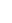 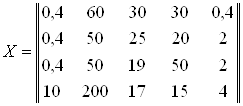 Параметры приводятся к виду, при котором большему числовому значению параметра соответствует лучшее качество ИМС. Параметры, не удовлетворяющие этому условию, пересчитываются по формуле: Уij=1/Хij. В нашем случае необходимо пересчитать все параметры. В итоге получим матрицу приведенных параметров: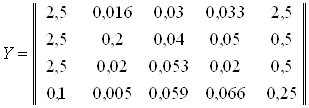 Нормирование параметров матрицы Y производят по формуле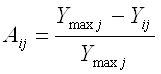 В результате получим матрицу нормированных параметров: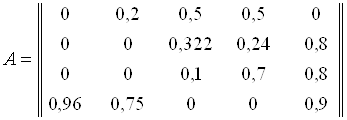 Для обобщенного анализа систем элементов используем оценочную функцию: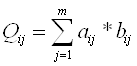 ДляК561: Q = 0+0,02+0,05+0,1+0 = 0,15;К1561: Q = 0+0+0,0322+0,048+0,4= 0,48;К564: Q = 0+0+0,01+0,14+0,4 = 0,55;К176: Q = 0,096+0,075+0+0+0,45 = 0,621.Минимальная оценочная функция у серии К561. Выберем серию К561.1.4 Расчет теплового режимаВажнейшим фактором, определяющим эксплутационную надежность радиоэлектронной аппаратуры, ЭВМ является тепловой режим.Для обеспечения нормального теплового режима определяют среднюю плотность теплового потока от корпуса блока:g = Pt/Sк,гдеPt = Рпотр + Рвх + Рвых - суммарная мощность тепловыделения в блоке;Рпотр =400*26+24=10424 мВт.Рвх =326 мВт.Рвых=400 мВт.Pt =9624+326+400=11150 мВт.Sk = 2 * [L1*L2 + (L1+L2)*L3*K3] - условная площадь поверхности теплообмена корпуса блока;L1, L2, L3 - примерные габаритные размеры корпуса блока; примем l1 = 260 мм, L2 = 200 мм, L3 = 100 мм; К3= 0,4....0,8 (для ЭВМ) - коэффициент заполнения объема блока.Пусть К3 = 0,4 , тогдаSK =2*[260*10 -3 *200*10-3 + (280+200)*10-3 *100*10-3 * О,4] = 0,1408 cм2g = 9608*10-3 / 0,1408 = 6,96 Вт/м2Определим допустимый перегрев наименее теплостойкого элементаt = ti доп min – t0,гдеti доп min = 358 К - максимальная допустимая температура нагрева (из анализа элементной базы);t0 = 323 К - максимальная температура окружающей среды;Следовательно:t = ti доп min – t0 = 358 – 323 = 35 кПо диаграмме представленной на рисунке 1 выбираем систему охлаждения.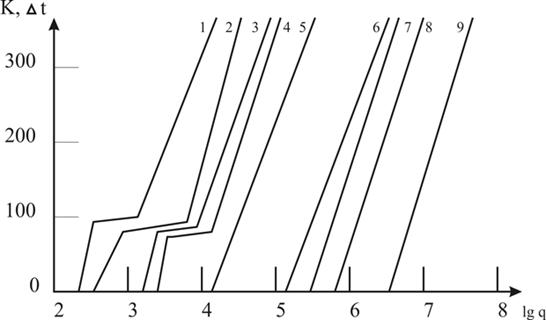 На рисунке приведены графики, характеризующие области целесообразного применения различных способов охлаждения:·        естественное воздушное (области 1 и 2);·        принудительное воздушное (области 2, 3 и 4);·        естественное жидкостное (область 4);·        принудительное жидкостное (области 5, 6 и 7);·        естественное испарительное (области 6, 7 и 8);·        принудительное испарительное (области 8 и 9)Для данного блока достаточно естественного воздушного охлаждения.1.5 Расчет параметров электрических соединенийРасчет печатного монтажа состоит из следующих этапов:Печатная плата выполняется комбинированным позитивным методом, т.к. он обеспечивает максимальную надежность соединения печатных проводников с основанием платы. Установка ИМС на печатную плату производится вручную, поэтому устанавливать большие размеры допусков нет необходимости и возможно изготовление печатной платы по третьему классу точности (ГОСТ 4.010.022 - 85).1.5.1 Определение минимальной ширины печатного проводникаОпределение минимальной ширины проводника, исходя из допустимого падения напряжений на нем:bmin = p * Imax * L/ (Uдоп * t),где р = 0,0175 Ом мм2/м - удельное объемное сопротивление;L - 0,5 мм - максимальная длина проводника;Uдоп = 0,5 В - допустимое падение напряжения (из анализа электрической схемы, не должно превышать 5% от питающего напряжения для микросхем и не более запаса помехоустойчивости микросхем).bmin = 0,0175*0,4*0,5 / (0,035*0,5) = 0,2 мм.Таблица 1.5.1 Допустимая плотность тока в зависимости от метода изготовления1.5.2 Определение минимального диаметра монтажных отверстийОпределение минимального диаметра монтажных отверстийd = dэ + [ΔdH.0.] + r,гдеdэ = 0,5 - максимальный диаметр вывода устанавливаемого ЭРЭ;ΔdH.0. = 0,1 - нижнее предельное отклонение от номинального диаметра монтажного отверстия (по таблице 1.5.2)r = 0,1 - разница между минимальным диаметром отверстия и максимальным диаметром вывода ЭРЭ (выбирается в пределах 0,1…0,4), тогда:d = 0,5 + 0,1+ 0,1 = 0,7мДля металлизированных отверстий:dmin ≥ Нрасч * γ,где  - расчетная толщина платы;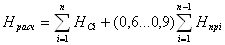 γ ≥ 0,33 (для ПП 3-го класса точности) - отношение диаметра металлизированного отверстия к толщине платы;НСi = 1,5 - номинальная толщина i-го слоя;Нnpi= 0 - номинальная толщина материала i-ой прокладки из стеклоткани (т.к. 1 слой, то прокладок вообще нет);n = 1 - число слоев;hn = 0,035 - толщина гальванически осажденных металловНрасч = 1,5 + 1* 0,035 = 1,57 ммdmin>=1,57* 0,33 ;dmin>=0,52 мм.Исходя из этого, выбираем диаметр отверстия d = 0,7 мм из ряда ГОСТ 10317-79.Таблица 1.5.2 Классы точности ПП5.3 Расчет диаметра контактных площадокМинимальный диаметр контактных площадок печатных плат, изготовленных комбинированным позитивным методом:D min = D1min + 1,5 hф + 0,03,где hф - 0,035 мм - толщина фольги;D1min = 2*(bm+ dmax/2 + δd + δр) - минимальный эффективный диаметр площадки;bm = 0,035 мм (для ПП 3-го класса точности - таблица 1.5.2) - расстояние от края просверленного отверстия до края контактной площадки;δd = 0,05 мм; δр = 0,2 мм - допуски на расположение отверстий и контактных площадок (таблица 1.5.2)dmax = d + Δd + (0,1 ..... 0,15) - максимальный диаметр просверленного отверстия;Δd = 0,1 мм - допуск на отверстие (таблица 1.5.2);d = 0,7 мм - номинальное значение диаметра;Итак:dmax = 0,7 + 0,1 + 0,1 =0,9 мм;D1min = 2*(0,035 + 0,9/2 + 0,05 + 0,2) = 1,47 ммD min = 1,47 + 1,5*0,035 + 0,03 = 1,5525 ммDmax = D min + (0,02 ..... 0,06) = 1,5525 + 0,02= 1,5725мм.Максимальный диаметр контактной площадки 1,5725 мм.1.5.4 Определение ширины проводниковМинимальная ширина проводников для ПП, изготовленных комбинированным позитивным методом:b min = b1min + 1,5 hф + 0,03где b1min = 0,18 мм (для ПП 3-го класса точности) - минимальная эффективная ширина проводника;hф = 0,035 мм - толщина фольги;Тогда:bmin = 0,18 + 1,5*0,035 + 0,03 = 0,2625 мм;bmax = bmin + (0,02...0,06) = 0,263 + 0,04 = 0,3025 мм;Максимальная ширина проводника 0,3025 мм.1.5.5 Определение минимального расстояния между элементами проводящего рисункаS1min = L0 - [(Dmax/2 + δр) + (bmax /2 + δ1)S1min - минимальное расстояние между проводником и контактной площадкой, гдеL0 - 2,5 мм - расстояние между центрами рассматриваемых элементов; δ1 = 0,25 - допуск на расположение проводников.S1min = 2,5 - [(1,5725/2 + 0,2) + (0,3025/2 + 0,25)] = 1,475 ммS2min = L0 - (Dmax + 2 * δp) - минимальное расстояние между 2 - мя контактными площадками;S2min = 2,5 - (1,5725 + 2*0,2) = 0,5275 ммS3min = L0 - (Dmax+ 2 * δ1) - минимальное расстояние между 2-мя проводниками;S3min = 2,5 - (1,5725 + 2 * 0,25) = 0,4275 мм1.6 Расчет надежности.Расчет надежности заключается в определении показателей надежности изделия по известным характеристикам надежности составляющих компонентов и условиям эксплуатации. Для расчета надежности необходимо иметь логическую модель безотказной работы системы. При ее составлении предполагается, что отказы элементов независимы, а элементы и система могут находиться в одном из 2-х состояний: работоспособном и неработоспособном. Элемент, при отказе которого отказывает вся система, считается последовательно соединенным; а элемент, отказ которого не приводит к отказу системы, считается включенным последовательно на логической схеме надежности.Расчет надежности можно производить по внезапным и по постепенным отказам. При конструировании данного устройства расчет будем проводить по внезапным отказам.Определим интенсивность потока отказов элементов с учетом условий эксплуатации изделия:λ = λ0i * k1 * k2 * k3 * k4 * ai(T,kn),где l0i - номинальная интенсивность потока отказов;k1, k2 - поправочные коэффициенты, зависящие от воздействия механических факторов;k3 - поправочный коэффициент, зависящий от воздействия влажности и температуры;k4 - поправочный коэффициент, зависящий от давления воздуха;аi(Т,kn) - поправочный коэффициент, зависящий от температуры поверхности элемента и коэффициента загрузки.Так как расчет надежности блока ведется на этапе технического проектирования, то значения всех поправочных коэффициентов еще не определены. Поэтому воспользуемся полученными из опыта эксплуатации значениями неких обобщенных поправочных коэффициентов, представляющих собой комплексный поправочный коэффициент К, зависящий от объекта установки ЭВМ и учитывающий все условия эксплуатации. Для наземной аппаратуры К=20.Для последовательного соединения элементов на структурной схеме надежности вероятность безотказной работы составит: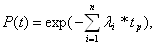 где n - количество элементов.Интенсивность отказов системы составит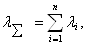 Среднее время наработки на отказ :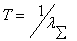 Так как разрабатываемый узел не имеет резервных элементов и при отказе любого элемента узла производится полная замена платы (это будет обходиться дешевле, чем поиск неисправности и замена отказавшего элемента), то получаем не резервированную невосстанавливаемую систему. Т.к. все элементы платы являются практически необходимыми для функционирования устройства, то получим последовательную структурную схему надежности.Исходя из этого получим : li = 20*liн*n, (для элементов соединенных последовательно на структурной схеме надежности блока) где n - количество элементов;liн - интенсивность отказа i-ro элемента при нормальных условиях эксплуатации (таблица 1.6.1);lимс= 20* 0,013*10-6* 26 =6,76*10-6lпп =20*0,7*10-6*1 = 1,4*10-5lразъема = 20 * 0,062*10-6*46 * 1 = 5,7*10-5lпаян.соед = 20 * 0,01*10-6 * 315 = 7,3*10-5lперех.отв =20*0,01*10-6*112 = 2,24*10-5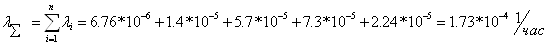 Среднее время наработки на отказ: Т = 1/l, Т=1/ 1,73*10-4= 5780 часов Рассчитаем вероятность безотказной работы устройства в течении заданного времени (1000 часов) :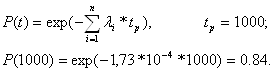 Полученное значение приемлемо для безотказной работы устройства в течение заданного времени.Таблица 1.6.1 Интенсивность отказов некоторых электро- и радиоэлементовТаблица 1.6.2 Значения интегрального поправочного коэффициента для аппаратуры различного назначения2. Разработка технологического процесса изготовления устройства2.1 Выбор метода изготовления печатной платыРазработанное устройство будет выполнено на двусторонней печатной плате (ДПП). В соответствии с ГОСТ 23751-86 конструирование ДПП следует осуществлять с учетом следующих методов изготовления : комбинированного, позитивного и электрохимического (полу аддитивного).Электрохимический метод обеспечивает высокую точность и плотность токопроводящего рисунка. Однако основным требованием к разрабатываемому устройству является высокая надежность, которую обеспечивает комбинированный позитивный метод, благодаря хорошему сцеплению проводников с ПП при использовании этого метода. Кроме того, этот мето нашел наибольшее распространение на предприятии заказчика.2.2 Технологический процесс изготовления печатной платы комбинированным позитивным методомТехнологический процесс изготовления ПП комбинированным позитивным методом состоит из ряда взаимосвязанных между собой этапов.Входной контроль фольгированного диэлектрика (СФ-2-35) заключается в проверке размеров листа, состояния поверхности, прочность сцепления фольги в исходном состоянии и при воздействии расплавленного припоя, гальванических растворов и других факторов (ГОСТ 10316-78). При визуальном осмотре листов устанавливается наличие проколов, пузырей и других повреждений. Коробление и изгиб диэлектрика проверяются путем погружения материала в расплавленный припой. При этом выявляются трещины на поверхности и дефекты сцепления между слоями.Прочность сцепления фольги с диэлектриком характеризуется усилием, необходимым для отрыва плоскости фольги от основания.Штампуемость материала определяется его способностью подвергаться обработке без образования сколов на грани отверстий и трещин в перемычках между отверстиями.Способность материала к сверлению определяется пробной обработкой. Изготовление шлифа просверленного отверстия позволяет установить наличие прожигания при сверлении и оплавления поверхности отверстия или наличие шероховатости из торчащих волокон, затрудняющих проведение металлизации отверстий. Внешний вид диэлектрика должен соответствовать ГОСТ 23752-83.Получение заготовок. Заготовку отрезают с припуском по контуру. Ширина технологического поля составляет 10 мм. Резка листа из фольгированного диэлектрика может производиться дисковой фрезой с охлаждением сжатым воздухом, а также роликовыми или гильотинными ножницами. Применение последних целесообразно, так как при этом повышается производительность, исключается засорение помещений пылью, сокращаются отходы.Вскрытие базовых отверстий. Для установки заготовки при выполнении некоторых операций ТП предусмотрены фиксирующие и технологические отверстия. Их изготовляют пробивкой или сверлением с помощью специальных устройств.Сверление отверстий подлежащих металлизации выполняют в кондукторе спиральным сверлом из твердого сплава с углом при вершине сверла 130 гр. Без применения охлаждающей жидкости. Монтажные отверстия сверлят на станках с ЧПУ типа SHMOP, ALPHA-Z, которые имеют массивное гранитное основание для уменьшения промышленных вибраций. Станки должны обеспечивать частоту вращения шпинделя не менее 1000 об/мин., биение сверла не более 0,02 мм, бесступенчатое регулирование скорости, дискретность координатных перемещений. Стенки отверстий должны быть гладкими, без заусениц, расслаивания, ожогов, вмятин диэлектрика. Они должны быть перпендикулярными наружной поверхности платы и свободными от следов инструмента, смазочных веществ и стружки.Химическая и предварительная гальваническая металлизация ПП.Химическая и предварительная гальваническая металлизация ПП выполняется на линии химической металлизации и состоит из этапов, описанных ниже.1. Подготовка поверхности монтажных отверстий ПП заключается в:а) удалении с поверхности следов предшествующих обработок;б) обезжиривании поверхности;в) подтравливании диэлектрика в отверстиях серной кислотой и фтористым водородом;г) промывка в проточной воде;д) сенсибилизация, осуществляющейся в растворе двухлористого олова в течении 5.. 7 мин. С последующей промывкой в дистиллированной воде. В результате сенсибилизации на поверхности стенок отверстий адсорбируется пленка ионов двухлористого олова, являющаяся восстановителем для палладия;е) активации, проводящейся в водном растворе двухлористого палладия и аммиака в течениие 5.. 7 мин. Активация позволяет создать на подложке тонкую пленку металлического палладия, являющегося активатором при последующем осаждении меди.2. Химическое меднение состоит в восстановлении меди на активированных поверхностях из раствора, в который входят соли меди, никеля, формалина, сды и др. В результате на поверхности платы и в отверстиях образуются электропроводящие покрытия (толщина меди составляет 0,25 ... 0,5 мкм), которые являются основой для последующего гальванического меднения.3. Гальваническое меднение применяют для увеличения тонкого слоя меди, полученного при химической металлизации до толщины 5 ... 8 мкм и последующего образования проводящего рисунка схемы с толщиной меди в отверстиях 25 мкм. Нанесение гальванических покрытий осуществляется в ваннах. Медь наращивают в сернокислом, борфтористо-водородном и других электролитах. Подготовка поверхности металлизированных заготовок производится на линии подготовки поверхности и включает в себя этапы :а) обезжиривание;б) подтравление;в) промывка;д) сушка.4. Проверка качества подготовки. Получение рисунка изначально осуществляется на установке для нанесения сухого пленочного фоторезиста СПФ-2-40, представляющего собой тонкую пленку, полимеризующуюся под действием ультрафиолетового облучения и переходящую в нерастворимое состояние. В результате экспонирования на соответствующей устновке на плате образуется изображение светлых мест фотошаблона. Изображение проявляется на установках проявления струйного типа, и при этом неэкспонированные участки удаляются. Электролитическое меднение и нанесение покрытия "олово-свинец" выполняется на автоматической линии типа "Блазер" и заключается в :а) обезжиривании;б) подтравлении;в) меднении - осаждения слоя меди, толщина которого должна быть не менее 25 мкм, на наружные поверхности не защищенные резистивной маской;г) активированиид) электролитическом осаждении сплава "олово-свинец".Металлизированные поверхности покрываются защитным слоем сплава "олово-свинец", толщина которого 15 мкм. Это производится с целью предохранения проводящего рисунка при дальнейшем травлении плат и обеспечения хорошей паяемости.Удаление фоторезиста происходит на установке для снятия сухого пленочного фоторезиста. Платы промываются в дистиллированной воде.Травление меди является химическим процессом, при котором участки меди незащищенные резистом удаляются с поверхности диэлектрика. Процесс травления включает в себя предварительную очистку и само травление, которое осуществляется на линии травления струйного типа, так как струйное травление обеспечивает высокую производительность благодаря тому, что с поверхностью платы постоянно соприкасается свежий раствор, поступающий из сопла. Этот метод обеспечивает травление с высокой разрешающей способностью.Оплавление сплава "олово-свинец". После травления меди с пробельных мест наблюдается эффект нависания покрытия. Для устранения нежелательных свойств производится оплавление на установке инфракрасного облучения УИКО-92. Во время облучения температура сплава "олово-свинец" на непродолжительное время повышается до температуры, превышающей температуру плавления. В результате этого изменяется кристаллическая структура сплава, и он под воздействием сил поверхностного натяжения собирается в пределах проводника.Обрезка плат по контуру осуществляется после изготовления печатных проводников. Такое построение ТП объясняется тем, что травитель, используемый при производстве ПП, может глубоко проникнуть в диэлектрик и вызывать короткие замыкания, и низкое сопротивление изоляции. Наружный контур получают фрезерованием.Маркирование ПП необходимо для обеспечения удобства сборки. Для этого на поверхность платы наносят условные обозначения элементов. Для определения узла, к которому относится ПП, наносится шифр платы. На поверхности платы указывается заводской номер и дата изготовления.Консервацию осуществляют с помощью флюса ФКСП. Флюс распыляют на поверхности платы и в отверстия в специальных распылительных камерах.Упаковка производится в специальные полиэтиленовые пакеты.2.3 Выбор варианта ТП изготовления блокаТП изготовления разработанного устройства представляет собой комплекс действий исполнителей и оборудования по преобразованию исходных материалов и комплектующих элементов в готовое изделие. При разработке ТП ставится задача нахождения такого варианта, который без всяких лишних затрат обеспечит решение поставленной проблемы. В соответствии с ЕС ТПП следует, в первую очередь, использовать типовые технологические маршруты, процессы и операции. Не рекомендуется предусматривать обработку на уникальных дорогостоящих станках за исключением тех случаев, когда это технологически и экономически оправдано. Необходимо использовать только стандартный режущий и измерительны инструмент. Следует применять наиболее современные формы организации производства: непрерывные и групповые поточные линии, групповые ТП и групповые наладки. Разработка рабочего ТП должна выполняться на базе типового.Типовой ТП сборки ТЭЗ состоит из следующих операций :1. Подготовка навесных элементов;2. Установка элементов на 1111;3. Получение соединений выводов;4. Контроль монтажа и функциональных свойств ТЭЗ;5. Консервация.Рассмотрим ТП более подробно.Комплектовочная операция.Согласно комплектовочной карте необходимо произвести комплектацию, то есть получить со склада все необходимые изделия: ПП, ИМС, разъемы и т.д. В технологическую карту записать дату выдачи со склада. Комплектующие изделия разложить в соответствующую тару.Входной контроль ИМС и ПП.Контроль заключается в тщательной проверке ИМС и ПП. На поверхности элементов не должно быть трещин, вмятин, сколов и других повреждений. Необходимо проверить наличие товарного знака, знака завода-изготовителя, ключа для определения первого вывода ИМС. Производится сквозная проверка работоспособности ИМС, резисторов на контрольно-проверочном стенде, т.к. отказ любой ИМС приводит к отказу всей системы. Пониженное качество отдельных деталей не исключается, исходя из следующих соображений:1. Недостаточный контроль на входе;2. Длительное хранение готовых изделий на складе;3. Возможность повреждения при транспортировке.Расконсервирование ПП.Производится промывка ПП в ванне со спиртобензиновой смесью для удаления с ее поверхности консервирующей смазки. Для прочистки металлизированных отверстий используется специальный стержень диаметром 0,6 мм из оргстекла. Производится тщательный осмотр внешнего вида 1111 с помощью увеличительного стекла. Диэлектрическое основание ПП должно быть монолитным, однородным, без вздутий, расслоений. Цвет диэлектрика должен быть однотипным, без резких границ, выделяющих какие либо области поверхности платы. Слой металлизации должен быть ровным, плотным, без сквозных протравов, трещин, неровностей краев, уменьшающих их минимально допустимую ширину. Сквозные металлизированные отверстия должны быть чистыми и свободными от включений любого рода. При проектировании ПП неучтены размеры резисторов, поэтому необходима операция формовки выводов этих элементов.Подготовка к лужению.Качество выполнения паяного соединения во многом зависит от тщательности подготовки соединяемых поверхностей. Для получения прочного соединения необходима хорошя смачиваемость поверхностей флюсами и припоями, которая зависит как от свойств материала, так и от формы шероховатостей поверхностей, наличия на соединяемых поверхностях органических загрязнений, ржавчины, оксидных и жировых пленок. Подготовка поверхностей будет проводиться химическим методом. При химическом способе паяемые поверхности обрабатываются спиртобензиновыми или спиртофреоновыми смесями, путем окунания их в ванну со смесью. Затем производится промывка выводов в теплой проточной воде.Предварительное обслуживание паяемых поверхностей.Лужение заключается в покрытии соединяемых деталей тонкой пленкой припоя, которая должна быть сплошной, без трещин, пор, посторонних включений. Лужение производить путем окунания выводов ИМС, ДРЭ и разъема в жидкий флюс ФКС, а затем в ванну с расплавленным припоем ПОС61. Время лужения t = 1секУстановка ИМС, ДРЭ и разъема на ПП.Установка навесных элементов на ПП состоит из подачи их в зону установки, ориентации их относительно монтажных выводов или контактных площадок и фиксации их в требуемом положении. В зависимости от характера производства и конструктивных особенностей плат установку производят вручную, механизированным или автоматизированным способом. Автоматизированный способ применяется при сборке в крупносерийном производстве. Механизированный способ используется при укладке элементов на платы с высокой плотность компоновки. Поэтому в данном случае применение ручной сборки наиболее выгодно. При ручной сборке осуществляется также визуальный контроль.лементы устанавливаются на плату согласно чертежу в следующей последовательности : резисторы, конденсаторы, ИМС, разъем. Для ИМС осуществляют подгибку только двух диагонально расположенных выводов. При установке ИМС должен быть предусмотрен отвод статического электричества от монтажного с помощью заземленного браслета. Последним устанавливают разъем, совмещая его отверстия с отверстиями на плате согласно сборочному чертежу. Разъем закрепляют с помощью винтов, гаек, шайб.Подготовительная операция.На этой стадии производится обрезка выводов ДРЭ и разъема с помощью бокорезов.Нанесение флюса на выводы элементов.Механизм действия флюса заключается в том, что оксидные пленки металла и припоя растворяются, разрыхляются и всплывают на поверхность флюса. Флюсы служат для уменьшения сил поверхностного натяжения расплавленного припоя на границе металл-припой-флюс.Наиболее широкое применение при монтажной пайке получили бескислотные флюсы (канифоль и флюсы, приготовленные на ее основе с добавлением неактивных веществ - спирта, глицерина и т.п.). Остаток канифоли не гигроскопичен и является хорошим диэлектриком. Эти флюсы, в отличии от кислотных, не оказывают коррозийного действия. Поэтому будем использовать флюс марки ФСК, представляющий собой раствор сосновой канифоли (10-40%) в этиловом спирте.ПайкаПроцесс пайки контактных соединений состоит из:а) фиксации соединяемых элементов с предварительно подготовленными поверхностями для пайки;б) нагрева поверхностей пайки до заданного значения температуры в течениие ограниченного времени;в) введения в зону пайки флюса и припоя в необходимых и достаточных для пайки дозах;г) расплавления припоя с максимальным смачиванием им поверхности пайки;д) остывания припоя в условиях, исключающих взаимное перемещение паяемых деталей.Большое влияние на качество пайки оказывает марка выбранного припоя. Припой должен быть с заданными электрическими характеристиками, легко вытеснять флюс, образуя с основным металлом соединения достаточной механической прочности, а так же обладать определенной плотностью, коэффициентом теплового расширения и антикоррозийными свойствами. Наилучшее качество пайки обеспечивает эвтектический припой. Важное его свойство - узкий диапазон температур для кристаллизации. Припой ПОС61 близок к такому типу припоя. Кроме того, ПОС61 имеет низкую температуру плавления, высокую устойчивость к коррозии. Так как заказчик располагает средствами только для групповой пайки путем погружения платы в расплавленный припой, то выберем этот метод пайки. Время выдержки при температуре припоя Т=240 °С составляет 2…5 сек. Необходимо поддерживать постоянный уровень припоя в ванне и следить за чистотой зеркала припоя, очищая при необходимости от оксидной пленки.Удаление флюса.осле пайки необходимо тщательно очистить и отмыть узлы и паяные соединения от загрязнений, способных привести к коррозии и снижению сопротивления диэлектрических материалов. Используем для удаления флюса последовательное погружение в ванну со спиртобензиновой смесью, затем в ванну с горячей и холодной водой. Продолжительность выдержки в каждой ванне около 1 минуты.Контроль качества пайки производится визуально.Паяная поверхность должна быть блестящей, ровной, без вздутий, раковин и острых выступов припоя. Дефекты устраняются с помощью паяльника и флюса ФКС путем нанесения небольшого количества флюса на место дефекта и снятия избытка припоя паяльником. Осмотр проводить с помощью увеличительного стекла.Маркировка производится для повышения ответственности изготовителя блока устройства. Черными чернилами наносится номер устройства, дата изготовления и код цеха или завода изготовителя. При этом дается отметка в техпаспорте на блок.Проверку на работоспособность проводят на заранее разработанных стендах. В случае неисправности устройства для поиска дефекта применяют осциллограф, с помощью которого можно сравнивать временные диаграммы работы схемы в определенной точке с эталонными. В случае отказа в карточке отказа указываются выявленные при первичном анализе причины и отмечается, как установленные причины отказа влияют на работу других элементов схемы. В техпаспорте делается отметка о дате отказа, причине, элементах схемы, подлежащих замене. Повторное включение производится только после устранения дефекта.Вторичный монтаж включает в себя демонтаж элементов, вышедших и строя и обнаруженных в процессе проверки. Общее число таких элементов не должно превышать 5,5% , в противном случае плата забраковывается. Повторная пайка замененных элементов производится вручную. Время касания паяльником выводов элементов не превышает 3сек. Повторное касание производится не ранее, чем через 15 сек.Очистка мест повторной пайки производится с использованием щетинной кисти и спиртобензиновой смеси.Выходной контроль устройства предназначен для установления соответствия изделий физическим и электрическим параметрам. Все ИМС должны быть припаяны без перекосов. Корпус разъема должен вплотную стоять на плате. На наружной поверхности ПП не должно быть вмятин, царапин и других дефектов, способных повлиять на качество.Лакировка плат и сушка устраняют влияние климатических воздействий, а так же для повышения коррозийной стойкости. Для этих целей используют лак УР231. Сушка производится горячим воздухом при t = 40..бО°С. После этого плата ставится в тару и упаковывается.2.4 Анализ технологичности конструкции изделияСогласно ГОСТ 14.205-803 под технологичностью следует понимать совокупность свойств конструкции изделия, определяющую ее приспособленность к достижению оптимальных затрат при производстве, эксплуатации и ремонте для заданных показателей качества, объема выпуска и условий выполнения работ.Основным показателем оценки технологичности конструкции является комплексный показатель технологичности, который определяется с помощью базовых показателей по формуле:,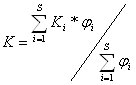 де Ki - значение базового показателя;ji - значимость показателя;i - порядковый номер показателя;S - общее число показателей.Расчет базовых показателей технологичности.1. Коэффициент использования ИМС в блокеКисп.имс = Нимс /(Нимс +Hэрэ), гдеНимс = 24 - число ИМС;Нэрэ=1 - общее число элементов в блоке;Кисп.имс = 24 / (24+1) = 0,96 (j1 = l)2. Коэффициент автоматизации и механизации монтажа изделий.Ка.м. = На.м. / Нм,где На.м. - число монтажных соединений, осуществляемых механизированным или автоматизированным способом;Нм - общее число монтажных соединений;Ка.м.=1 (На.м=Нм) (j2 = 0,2)3. Коэффициент повторяемости ИМС :Кп.имс = 1 - Нт.имс / Нимс,где Нт.имс = 4 – число типоразмеров ИМС в блоке;Нимс =24 - общее число ИМС;Кп.имс = 4 - 4/24= 3,8 (j3 = 0,31)4. Коэффициент прогрессивности формообразования деталей :Кф=Дпр. / Д,где Дпр. - число деталей, которые получены прогрессивными методами формообразования;Д - общее число деталей Кф=0 (j4=0,11)5. Коэффициент механизации автоматизации операций контроля и настройки параметров:Кмнп = Нмнп / Нкн,где Нмнп - число операций контроля и настройки параметров, осуществляемых автоматическим или механическим методом;Нкн - общее число операций контроля и настройки;Кмнп = 1 (j5=0,5)С учетом полученных коэффициентов найдем К :К = (0,96*1 + 1*0,2 + 3,8*0,31 + 0*0,11+1*0,5)/(1+0,2+0,31 +0,11 + 0,5) = 1,34В целях обеспечения высокого технического уровня изделий для всех предприятий, разрабатывающих и выпускающих приборы и РЭА, устанавливаются нормативы комплексных показателей, которые характеризуют допустимый предел технологичности, ниже которого показатели вновь разрабатываемого изделия быть не должны. Согласно ОСТ ЧГО. 091.219 норматив комплексного показателя для электронных блоков Ки=0,5..0,8.Оценка уровня технологичности проектируемого изделия при известном нормативном комплексном показателе должна удовлетворять условию:К / Ки ³ 1.В нашем случае К / Ки ³ 1,34 / 0,8 = 1,68.На основании этого можно сделать вывод о технологичности устройства.Качественная оценка технологичности изделия.Данное устройство выполнено на ПП, размер которой 4U = 144,5*220 мм точно соответствует принятому размеру в конструкционной системе микроЭВМ. Повышение технологичности изделия обеспечивает применение в разработанном устройстве стандартных элементов. Установка ИМС на ПП производится рядами, что упрощает процесс сборки платы. Отсутствие объемного и жгутового монтажа повышает технологичность конструкции.2.5 Расчет нормы времениНорма времени - регламентированное время для выполнения некоторого объема работ в определенных производственных условиях одним или несколькими исполнителями соответствующей квалификации.Норма штучного времени Тш - время, затрачиваемое на выполнение одной операции по изготовлению одной детали или сборке одной сборочной единицы.Тш = То + Тв + Тобс + Тотд ,где То - основное время, затрачиваемое на изменение и последующее определение состояния объекта;Тв - вспомогательное время, затрачиваемое на выполнение приемов, необходимых для обеспечения изменения и последующего определения состояния предмета труда;Тобс - время обслуживания рабочего места, затрачиваемое исполнителем на поддержание средств технического оснащения в рабочем состоянии и уход за рабочим местом:Тобс = (0,01...0,07) * Топ.Тотд - время необходимых перерывов в работе, затрачиваемое на личные потребности и дополнительный отдых:Тотд = 0,02 * ТопToп - оперативное время, затрачиваемое на осуществление работы, результатом которой является выполнение заданной операции:Toп = То +ТдРассчитаем Тш на операцию пайкиTon = 0,8 минТобс = 0,05 * 0,8 = 0,04 минТотд = 0,02 * 0,8 = 0,016 минТш = 0,8 + 0,04 + 0,016 = 0,856 мин2.6 Основные требования к ТП1. При работе с ИМС на руку надеть браслет, предварительно заземлив его.2. Не допускается использование восстановленных деталей и замена материалов комплектующих изделий, которые могут привести к ухудшению технических характеристик и внешнего вида изделия.3. Работа с платами производится на металлическом листе, заземленном через R = l MОм.4. Дефекты пайки исправлять паяльником со встроенной термопарой и системой автоматического регулирования температуры.5. Периодически, после операции лужения производить проверку выводов элементов на паяемость.6. Во всех производственных помещениях должна быть обеспечена стабильность температуры и влажности воздуха в заданных пределах. Помещения должны очищаться от пыли путем влажной обработки.7. Организация рабочих мест и выполнение правил личной гигиены по СТП 610-459.8. Правила техники безопасности согласно ТБ-104.Условные сокращенияДРЭ - дискретный радиоэлемент - интегральная микросхемаПП - печатная платаТП - технологический процессСписок литературы1. Гузаиров М.Б. Методические указания к курсовому проектированию по дисциплине "Конструкторско-технологическое обеспечение производства ЭВМ ", УГАТУ, Уфа, 1995.-18 с.2. Шило В. П. Популярные цифровые микросхемы: Справочник.2- е изд. Испр.- Челябинск: Металлургия, 1989.- 352 с.3. Пирогова Е.В. Проектирование и технология печатных плат: Учебник. – М.: ФОРУМ: ИНФРА-М, 2005. – 560 с.4. Савельев А.Я., Овчинников В.А. Конструирование ЭВМ и систем. - М.: Высшая школа, 1988.- 305с.5. ГОСТ 2.707- 81. Правила выполнения электрических схем цифровой вычислительной техники.- М.: Изд- во стандартов, 1981.- 16 с.6. ГОСТ 2.743- 91. Обозначения условные графические в схемах. Элементы цифровой техники.- М.: Изд-во стандартов, 1992.- 58 с.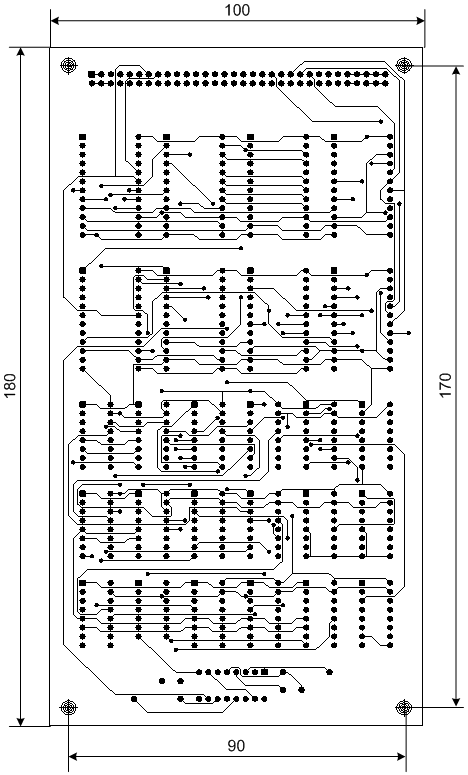 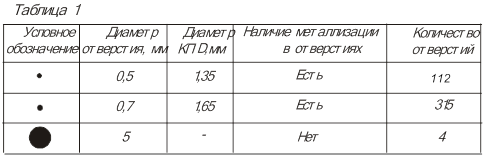 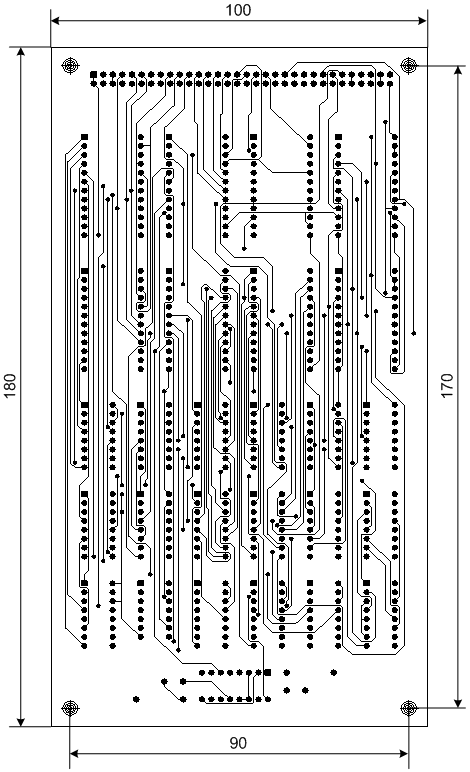 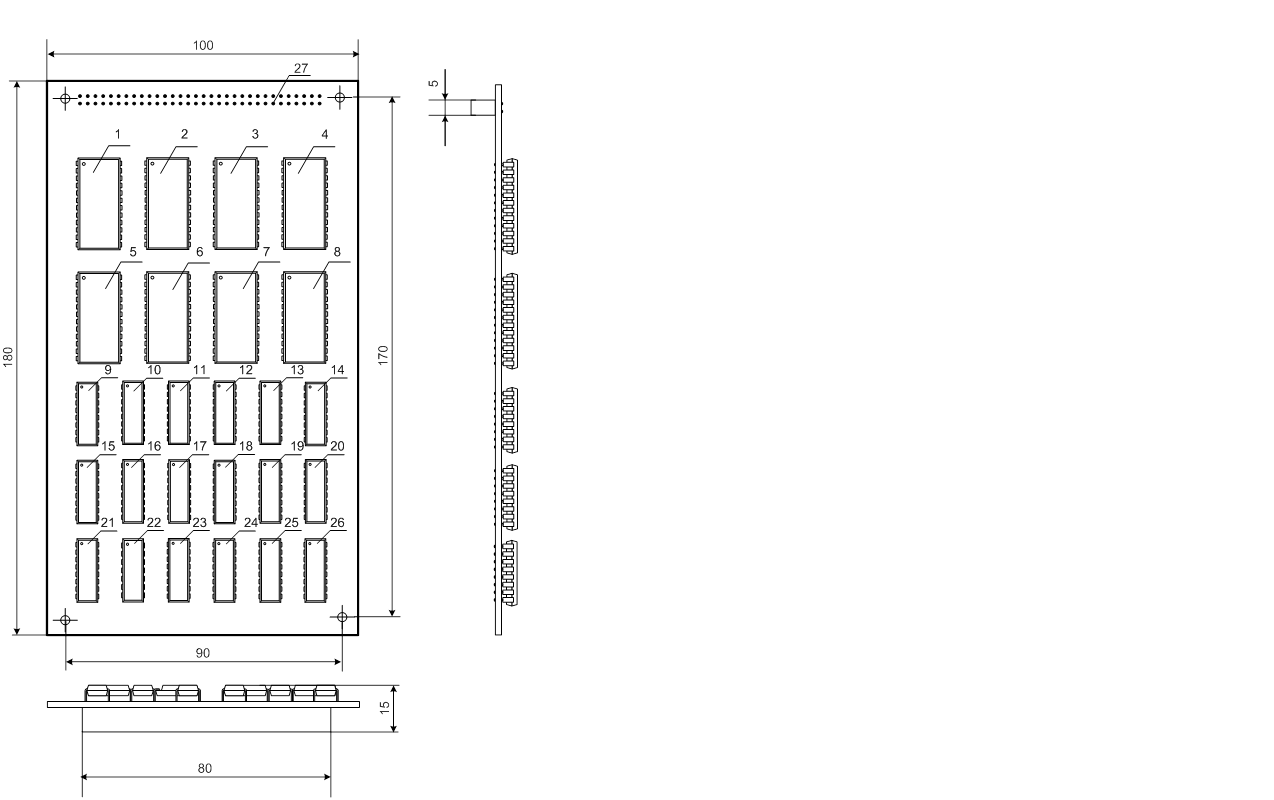 Серия КМОППараметрПараметрПараметрНагрузкаНагрузкаСерия КМОПРпот, мкВтtзд, нсЭпот, пДжСн, пФRн, кОмК5610,46030300,4К15610,45025202К5640,45019502К1761020017154bj-весовой коэффициент0,10,10,10,20,5Метод изготовленияТолщина фольги t, мкмДопустимая плотность тока yдоп, А / мм2Удельное сопротивление p, Ом*мм2/ мХимический:внутренние слои МППнаружные слои ОПП, ДПП20, 35, 5020, 35, 5015200.050Комбинированный позитивный2035507548380.0175Электрохимический-250.050ПараметрыКласс точности ППКласс точности ППКласс точности ППКласс точности ПППараметры1234Минимальное значение номинальной ширины проводника b, мм0,600,450,250,15Номинальное расстояние между проводниками s, мм0,600,450,250,15Отношение диаметра отверстия к толщине платы g>=0,50>=0,50>=0,33>=0,33Допуск на отверстие Dd, мм, без металлизации, d<=1 мм± 0,10± 0,10± 0,05± 0,05То же, d >1 мм± 0,15± 0,15± 0,10± 0,10Допуск на отверстие Dd, мм, с металлизацией, d<=1 мм+ 0,10- 0,15+ 0,10- 0,15+ 0,05- 0,10+ 0,05- 0,10То же, d >1 мм+ 0,15- 0,20+ 0,15- 0,20+ 0,10- 0,15+ 0,10- 0,15Допуск на ширину проводника Db, мм, без покрытия± 0,15± 0,10+ 0,03- 0,05± 0,03То же с покрытием+ 0,25- 0,20+ 0,15- 0,10+ 0,10- 0,08± 0,05Допуск на расположение отверстия при размере платы до 180 мм dd0,200,150,080,05Допуск на расположение контактных площадок dp, мм, на ОПП и ДПП при размере платы до 180 мм0,350,250,200,15Допуск на расположение контактных площадок dp, мм, на МПП при размере платы до 180 мм0,400,350,300,25Расстояние от края просверленного отверстия до края контактной площадки bm0,060,0450,0350,025Наименование элементаИнтенсивность потока отказов,10-6 , 1/ часМикросхемы со средней степенью интеграцииБольшие интегральные схемыКонденсаторы керамическиеСоединителиГнездаКлеммы, зажимыПлата печатной схемыПайка печатного монтажа0,0130,010,150,062 * n0,010,00050,70,01Объект установки аппаратурыЗначения поправочного коэффициентаЛабораторные условияНаземная аппаратураКорабльАвтомобильПоездАппаратура для высокогорной местностиСамолетРанние образцы ракетСовременные образцы ракет1,02040506068100400700Инв. № подл.Инв. № подл.Подл. И датаПодл. И датаПодл. И датаПодл. И датаВзаим. инв. №Взаим. инв. №Инв. № дубл.Инв. № дубл.Инв. № дубл.Инв. № дубл.Инв. № дубл.Подл. и датаПодл. и датаПодл. и датаПредприятие- разработчикПредприятие- разработчикПредприятие- разработчикПредприятие- разработчикПредприятие- разработчикПредприятие- разработчик Ведомость оснастки Ведомость оснастки Ведомость оснастки Ведомость оснастки Ведомость оснастки Ведомость оснастки Ведомость оснастки Ведомость оснастки Ведомость оснастки Ведомость оснасткиПредприятие- разработчикПредприятие- разработчикПредприятие- разработчикПредприятие- разработчикПредприятие- разработчикПредприятие- разработчик Ведомость оснастки Ведомость оснастки Ведомость оснастки Ведомость оснастки Ведомость оснастки Ведомость оснастки Ведомость оснастки Ведомость оснастки Ведомость оснастки Ведомость оснасткиЛитераЛитера Номер операцииНаименование приспособления и вспомогательного инструментаНаименование приспособления и вспомогательного инструментаНаименование приспособления и вспомогательного инструментаНаименование приспособления и вспомогательного инструментаНаименование приспособления и вспомогательного инструментаКод приспособления и вспомогательного инструментаКод приспособления и вспомогательного инструментаКод приспособления и вспомогательного инструментаКод приспособления и вспомогательного инструментаКол ичес твоНаименование режущего инструментаНаименование режущего инструментаНаименование режущего инструментаНаименование режущего инструментаНаименование режущего инструментаКод режущего инструментаКод режущего инструментаКол ичес твоНаименование измерительного инструментаНаименование измерительного инструментаНаименование измерительного инструментаКод измерительного инструментаКод измерительного инструментаКод измерительного инструментаКол ичес гво5ПинцетПинцетПинцетПинцетПинцетБА7809-4001БА7809-4001БА7809-4001БА7809-4001Ручка шариковаяРучка шариковаяРучка шариковаяРучка шариковаяРучка шариковаяЛН1455-0772ЛН1455-0772ЛН1455-0772ЛН1455-0772ТараТараТараТараТараБА7878-9150БА7878-9150БА7878-9150БА7878-915010ВаннаВаннаВаннаВаннаВаннаБА1810-9156БА1810-9156БА1810-9156БА1810-9156Кисть щетиннаяКисть щетиннаяКисть щетиннаяКисть щетиннаяКисть щетиннаяБА7816-1000БА7816-1000БА7816-1000БА7816-1000Стержень изСтержень изСтержень изСтержень изСтержень изБА7816-1010БА7816-1010БА7816-1010БА7816-1010оргстеклаоргстеклаоргстеклаоргстеклаоргстеклаСтекло увеличит.Стекло увеличит.Стекло увеличит.Стекло увеличит.Стекло увеличит.УСЗОЗО-4040УСЗОЗО-4040УСЗОЗО-4040УСЗОЗО-404015Контр.-измер. стендКонтр.-измер. стендКонтр.-измер. стендЛН2990-4005ЛН2990-4005ЛН2990-400520штампштампштампштампштампБА1420-5001БА1420-5001БА1420-5001БА1420-5001БАО 152-6007БАО 152-6007БАО 152-6007БАО 152-6007Разраб.Разраб.Петров Д.Г.Петров Д.Г.ЛистНач. ТБНач. ТБГузаиров М.Б.Гузаиров М.Б.1Нач.БИХНач.БИХ1Гл.технологГл.технологЛистовИзм.Лист№ докум.№ докум.ПодписьПодписьДатаДатаДатаИзм.Изм.Лист№ докум.ПодписьДатаН.контр.Н.контр.4Инв. № подл.Инв. № подл.Подл. И датаПодл. И датаПодл. И датаПодл. И датаВзаим. инв. №Взаим. инв. №Инв. № дубл.Инв. № дубл.Инв. № дубл.Инв. № дубл.Инв. № дубл.Подл. и датаПодл. и датаПодл. и датаПредприятие-разработчикПредприятие-разработчикПредприятие-разработчикПредприятие-разработчикПредприятие-разработчикПредприятие-разработчикВедомость оснасткиВедомость оснасткиВедомость оснасткиВедомость оснасткиВедомость оснасткиВедомость оснасткиВедомость оснасткиВедомость оснасткиВедомость оснасткиВедомость оснасткиПредприятие-разработчикПредприятие-разработчикПредприятие-разработчикПредприятие-разработчикПредприятие-разработчикПредприятие-разработчикВедомость оснасткиВедомость оснасткиВедомость оснасткиВедомость оснасткиВедомость оснасткиВедомость оснасткиВедомость оснасткиВедомость оснасткиВедомость оснасткиВедомость оснасткиЛитераЛитераНомер операцииНаименование приспособления и вспомогательного инструментаНаименование приспособления и вспомогательного инструментаНаименование приспособления и вспомогательного инструментаНаименование приспособления и вспомогательного инструментаНаименование приспособления и вспомогательного инструментаКод приспособления и вспомогательного инструментаКод приспособления и вспомогательного инструментаКод приспособления и вспомогательного инструментаКод приспособления и вспомогательного инструментаКол ичес твоНаименование режущего инструментаНаименование режущего инструментаНаименование режущего инструментаНаименование режущего инструментаНаименование режущего инструментаКод режущего инструментаКод режущего инструментаКол ичес твоНаименование измерительного инструментаНаименование измерительного инструментаНаименование измерительного инструментаКод измерительного инструментаКод измерительного инструментаКод измерительного инструментаКол ичес твоКол ичес тво25ВаннаВаннаВаннаВаннаВаннаБА7810-9158БА7810-9158БА7810-9158БА7810-9158ТараТараТараТараТараБА0810-6091БА0810-6091БА0810-6091БА0810-6091ТараТараТараТараТараБА0870-6091БА0870-6091БА0870-6091БА0870-609130ВаннаВаннаВаннаВаннаВаннаБА7810-9160БА7810-9160БА7810-9160БА7810-9160ВаннаВаннаВаннаВаннаВаннаБА7810-9161БА7810-9161БА7810-9161БА7810-9161ТараТараТараТараТараБА0871-6092БА0871-6092БА0871-6092БА0871-6092ТараТараТараТараТараБА0871-6093БА0871-6093БА0871-6093БА0871-609335ПинцетПинцетПинцетПинцетПинцетБА7800-6141БА7800-6141БА7800-6141БА7800-6141ШаблонШаблонШаблонШаблонШаблонБА7800-4002БА7800-4002БА7800-4002БА7800-4002БраслетБраслетБраслетБраслетБраслетБА7269-1295БА7269-1295БА7269-1295БА7269-1295Ключ гаечныйКлюч гаечныйКлюч гаечныйКлюч гаечныйКлюч гаечныйКТ1953-1777КТ1953-1777КТ1953-1777КТ1953-177740бокорезыбокорезыбокорезыбокорезыбокорезыБА7814-6245БА7814-624545Устройство дляУстройство дляУстройство дляУстройство дляУстройство дляФП1435-6519ФП1435-6519ФП1435-6519ФП1435-6519Флюсования иФлюсования иФлюсования иФлюсования иФлюсования ипайкипайкипайкипайкипайкиРазраб.Разраб.Разраб.Петров Д.Г.ЛистНач. ТБНач. ТБНач. ТБГузаиров М.Б.2Нач. БИХНач. БИХНач. БИХ2Гл.технологГл.технологГл.технологЛистовИзм.Лист№ докум.№ докум.ПодписьПодписьДатаДатаДатаИзм.Изм.Лист№ докум.ПодписьДатаН. контр.Н. контр.Н. контр.4Инв. № подл.Инв. № подл.Подл.И датаПодл.И датаПодл.И датаПодл.И датаВзаим. инв. №Взаим. инв. №Инв. № дубл.Инв. № дубл.Инв. № дубл.Инв. № дубл.Инв. № дубл.Подл. и датаПодл. и датаПодл. и датаПредприятие-разработчикПредприятие-разработчикПредприятие-разработчикПредприятие-разработчикПредприятие-разработчикПредприятие-разработчикВедомость оснасткиВедомость оснасткиВедомость оснасткиВедомость оснасткиВедомость оснасткиВедомость оснасткиВедомость оснасткиВедомость оснасткиВедомость оснасткиВедомость оснасткиПредприятие-разработчикПредприятие-разработчикПредприятие-разработчикПредприятие-разработчикПредприятие-разработчикПредприятие-разработчикВедомость оснасткиВедомость оснасткиВедомость оснасткиВедомость оснасткиВедомость оснасткиВедомость оснасткиВедомость оснасткиВедомость оснасткиВедомость оснасткиВедомость оснасткиЛитераЛитераНомер операцииНаименование приспособления и вспомогательного инструментаНаименование приспособления и вспомогательного инструментаНаименование приспособления и вспомогательного инструментаНаименование приспособления и вспомогательного инструментаНаименование приспособления и вспомогательного инструментаКод приспособления и вспомогательного инструментаКод приспособления и вспомогательного инструментаКод приспособления и вспомогательного инструментаКод приспособления и вспомогательного инструментаКол ичес твоНаименование режущего инструментаНаименование режущего инструментаНаименование режущего инструментаНаименование режущего инструментаНаименование режущего инструментаКод режущего инструментаКод режущего инструментаКол ичес твоНаименование измерительного инструментаНаименование измерительного инструментаНаименование измерительного инструментаКод измерительного инструментаКод измерительного инструментаКод измерительного инструментаКол ичес гвоКол ичес гво55ВаннаВаннаВаннаВаннаВаннаБА0871-6095БА0871-6095БА0871-6095БА0871-6095Кисть щетиннаяКисть щетиннаяКисть щетиннаяКисть щетиннаяКисть щетиннаяБА7816-1001БА7816-1001БА7816-1001БА7816-100160Стекло увеличит.Стекло увеличит.Стекло увеличит.Стекло увеличит.Стекло увеличит.УС1601-1205УС1601-1205УС1601-1205УС1601-1205ПаяльникПаяльникПаяльникПаяльникПаяльникБА0388-6011БА0388-6011БА0388-6011БА0388-6011ПодставкаПодставкаПодставкаПодставкаПодставкаНЛ40-548НЛ40-548НЛ40-548НЛ40-548Флакон ФД-10Флакон ФД-10Флакон ФД-10Флакон ФД-10Флакон ФД-10БА1843-3222БА1843-3222БА1843-3222БА1843-3222Кисть №2Кисть №2Кисть №2Кисть №2Кисть №2НБ072-02НБ072-02НБ072-02НБ072-0265Испытат. стендИспытат. стендИспытат. стендИспытат. стендИспытат. стендБА1843-3222БА1843-3222БА1843-3222БА1843-3222осциллографосциллографосциллографБА7001-2466БА7001-2466БА7001-246670Ручка чернильн.Ручка чернильн.Ручка чернильн.Ручка чернильн.Ручка чернильн.НЛ1516-1817НЛ1516-1817НЛ1516-1817НЛ1516-181775Флакон ФД-10Флакон ФД-10Флакон ФД-10Флакон ФД-10Флакон ФД-10БА1846-3222БА1846-3222БА1846-3222БА1846-3222ПаяльникПаяльникПаяльникПаяльникПаяльникБА0838-6011БА0838-6011БА0838-6011БА0838-6011Кисть №2Кисть №2Кисть №2Кисть №2Кисть №2НБ072-02НБ072-02НБ072-02НБ072-02ПодставкаПодставкаПодставкаПодставкаПодставкаМ40-548М40-548М40-548М40-548Разраб.Разраб.Петров Д.Г.Петров Д.Г.ЛистЛистНач. ТБНач. ТБГузаиров М.Б.Гузаиров М.Б.33Нач. БИХНач. БИХ33Гл.технологГл.технологЛистовЛистовИзм.Лист№ докум.№ докум.ПодписьПодписьДатаДатаДатаИзм.Изм.Лист№ докум.ПодписьДатаН.контр.Н.контр.44Инв.№ подл.Инв.№ подл.Подл. И датаПодл. И датаПодл. И датаПодл. И датаВзаим. инв. №Взаим. инв. №Инв. № дубл.Инв. № дубл.Инв. № дубл.Инв. № дубл.Инв. № дубл.Подл. и датаПодл. и датаПодл. и датаПредприятие-разработчикПредприятие-разработчикПредприятие-разработчикПредприятие-разработчикПредприятие-разработчикПредприятие-разработчикВедомость оснасткиВедомость оснасткиВедомость оснасткиВедомость оснасткиВедомость оснасткиВедомость оснасткиВедомость оснасткиВедомость оснасткиВедомость оснасткиВедомость оснасткиПредприятие-разработчикПредприятие-разработчикПредприятие-разработчикПредприятие-разработчикПредприятие-разработчикПредприятие-разработчикВедомость оснасткиВедомость оснасткиВедомость оснасткиВедомость оснасткиВедомость оснасткиВедомость оснасткиВедомость оснасткиВедомость оснасткиВедомость оснасткиВедомость оснасткиЛитераЛитераЛитераЛитераНомер операцииНаименование приспособления и вспомогательного инструментаНаименование приспособления и вспомогательного инструментаНаименование приспособления и вспомогательного инструментаНаименование приспособления и вспомогательного инструментаНаименование приспособления и вспомогательного инструментаКод приспособления и вспомогательного инструментаКод приспособления и вспомогательного инструментаКод приспособления и вспомогательного инструментаКод приспособления и вспомогательного инструментаКол ичес твоНаименование режущего инструментаНаименование режущего инструментаНаименование режущего инструментаНаименование режущего инструментаНаименование режущего инструментаКод режущего инструментаКод режущего инструментаКол ичес твоНаименование измерительного инструментаНаименование измерительного инструментаНаименование измерительного инструментаКод измерительного инструментаКод измерительного инструментаКол ичес тво80Кисть щетиннаяКисть щетиннаяКисть щетиннаяКисть щетиннаяКисть щетиннаяКЩ073-3232КЩ073-3232КЩ073-3232КЩ073-3232Флакон ФД-10Флакон ФД-10Флакон ФД-10Флакон ФД-10Флакон ФД-10БА1846-1002БА1846-1002БА1846-1002БА1846-1002Кисть № 2Кисть № 2Кисть № 2Кисть № 2Кисть № 2БАВ1816-1002БАВ1816-1002БАВ1816-1002БАВ1816-100285ПриспособлениеПриспособлениеПриспособлениеПриспособлениеПриспособлениеГГ6-3669/02ГГ6-3669/02ГГ6-3669/02ГГ6-3669/02стендстендстендБА7269-1769БА7269-1769для визуальногодля визуальногодля визуальногодля визуальногодля визуальногоосциллографосциллографосциллографБА7002-2465БА7002-2465контроляконтроляконтроляконтроляконтроляБраслетБраслетБраслетБраслетБраслетБА3514-1 111БА3514-1 111БА3514-1 111БА3514-1 11190Стойка для ППСтойка для ППСтойка для ППСтойка для ППСтойка для ППГГ 1879-4097ГГ 1879-4097ГГ 1879-4097ГГ 1879-4097ВаннаВаннаВаннаВаннаВаннаБА3514-1 111БА3514-1 111БА3514-1 111БА3514-1 11195ТараТараТараТараТараБА7878-6476БА7878-6476БА7878-6476БА7878-6476Разраб.Разраб.Петров Д.Г.Петров Д.Г.ЛистНач. ТБНач. ТБГузаировМ.Б.ГузаировМ.Б.4Нач.БИХНач.БИХ4Гл.технологГл.технологЛистовИзм.Лист№ докум.№ докум.ПодписьПодписьДатаДатаДатаИзм.Изм.Лист№докум.ПодписьДатаН.контр.Н.контр.4Маршрутная картаМаршрутная картаМаршрутная картаМаршрутная картаМаршрутная картаМаршрутная картаМаршрутная картаМаршрутная картаМаршрутная картаМаршрутная картаМаршрутная картаМаршрутная картаМаршрутная картаМаршрутная картаМаршрутная картаМаршрутная картаМаршрутная картаМаршрутная картаМаршрутная картаМаршрутная картаМаршрутная картаМаршрутная картаМаршрутная картаМаршрутная картаМаршрутная картаМаршрутная картаМаршрутная картаМаршрутная картаМаршрутная картаМаршрутная картаЛитераЛитераМатериалМатериалМатериалМатериалМатериалМатериалМатериалМатериалМатериалКод ед.величиныКод ед.величиныМасса деталиМасса деталиМасса деталиЗаготовкаЗаготовкаЗаготовкаЗаготовкаЗаготовкаЗаготовкаЗаготовкаЗаготовкаЕдиницанормир.Единицанормир.Единицанормир.Единицанормир.Номер расходаНомер расходаНомер расходаНомер расходаКоэф.исп.материалКоэф.исп.материалКоэф.исп.материалНаименование, маркаНаименование, маркаНаименование, маркаНаименование, маркаНаименование, маркаНаименование, маркаНаименование, маркаНаименование, маркаКодКод ед.величиныКод ед.величиныМасса деталиМасса деталиМасса деталиКод и видКод и видПрофиль и размерПрофиль и размерКол. дет.Кол. дет.МассаМассаЕдиницанормир.Единицанормир.Единицанормир.Единицанормир.Номер расходаНомер расходаНомер расходаНомер расходаКоэф.исп.материалКоэф.исп.материалКоэф.исп.материалНомерНомерНомерНаименование и содержаниеоперацииНаименование и содержаниеоперацииНаименование и содержаниеоперацииНаименование и содержаниеоперацииНаименование и содержаниеоперацииНаименование и содержаниеоперацииНаименование и содержаниеоперацииНаименование и содержаниеоперацииНаименование и содержаниеоперацииОборудование (код, наименование, инвентарный номер)Оборудование (код, наименование, инвентарный номер)Оборудование (код, наименование, инвентарный номер)Оборудование (код, наименование, инвентарный номер)Оборудование (код, наименование, инвентарный номер)ПриспособлениеИ инструмент (код, наименование)ПриспособлениеИ инструмент (код, наименование)Коэф.штучноговремениКоэф.штучноговремениКол. рабочихКол. рабочихКол. одн.обрабат. дет.Кол. одн.обрабат. дет.Кол. одн.обрабат. дет.Код тариф-ной сеткиКод тариф-ной сеткиКод тариф-ной сеткиОбъем производственнойпартииОбъем производственнойпартииТп.з.Тп.з.Тп.з.цехаучасткаоперацииНаименование и содержаниеоперацииНаименование и содержаниеоперацииНаименование и содержаниеоперацииНаименование и содержаниеоперацииНаименование и содержаниеоперацииНаименование и содержаниеоперацииНаименование и содержаниеоперацииНаименование и содержаниеоперацииНаименование и содержаниеоперацииОборудование (код, наименование, инвентарный номер)Оборудование (код, наименование, инвентарный номер)Оборудование (код, наименование, инвентарный номер)Оборудование (код, наименование, инвентарный номер)Оборудование (код, наименование, инвентарный номер)ПриспособлениеИ инструмент (код, наименование)ПриспособлениеИ инструмент (код, наименование)Коэф.штучноговремениКоэф.штучноговремениКол. рабочихКол. рабочихКол. одн.обрабат. дет.Кол. одн.обрабат. дет.Кол. одн.обрабат. дет.Код тариф-ной сеткиКод тариф-ной сеткиКод тариф-ной сеткиОбъем производственнойпартииОбъем производственнойпартииТп.з.Тп.з.Тп.з.цехаучасткаоперацииНаименование и содержаниеоперацииНаименование и содержаниеоперацииНаименование и содержаниеоперацииНаименование и содержаниеоперацииНаименование и содержаниеоперацииНаименование и содержаниеоперацииНаименование и содержаниеоперацииНаименование и содержаниеоперацииНаименование и содержаниеоперацииОборудование (код, наименование, инвентарный номер)Оборудование (код, наименование, инвентарный номер)Оборудование (код, наименование, инвентарный номер)Оборудование (код, наименование, инвентарный номер)Оборудование (код, наименование, инвентарный номер)ПриспособлениеИ инструмент (код, наименование)ПриспособлениеИ инструмент (код, наименование) Код про-фессии Код про-фессииРазрядработыРазрядработыЕдиницанормиро-ванияЕдиницанормиро-ванияЕдиницанормиро-ванияКод виданормыКод виданормыКод виданормыОбъем производственнойпартииОбъем производственнойпартииТ. шт.Т. шт.Т. шт.80Очистка мест повторной пайкиОчистка мест повторной пайкиОчистка мест повторной пайкиОчистка мест повторной пайкиОчистка мест повторной пайкиОчистка мест повторной пайкиОчистка мест повторной пайкиОчистка мест повторной пайкиОчистка мест повторной пайки832004583200458320045832004583200451,7мин1,7мин1,7минСтол МЗО-14Стол МЗО-14Стол МЗО-14Стол МЗО-14Стол МЗО-1485Выходной-контроль устройстваВыходной-контроль устройстваВыходной-контроль устройстваВыходной-контроль устройстваВыходной-контроль устройстваВыходной-контроль устройстваВыходной-контроль устройстваВыходной-контроль устройстваВыходной-контроль устройства82200078220007822000782200078220007Стол МЗО-14Стол МЗО-14Стол МЗО-14Стол МЗО-14Стол МЗО-1490ЛакировкаЛакировкаЛакировкаЛакировкаЛакировкаЛакировкаЛакировкаЛакировкаЛакировка831004783100478310047831004783100470,31мин0,31мин0,31минКабина ВТ4127Кабина ВТ4127Кабина ВТ4127Кабина ВТ4127Кабина ВТ412795УпаковкаУпаковкаУпаковкаУпаковкаУпаковкаУпаковкаУпаковкаУпаковкаУпаковка85500008550000855000085500008550000Стол МЗО-14Стол МЗО-14Стол МЗО-14Стол МЗО-14Стол МЗО-14Разраб.Петров Д.Г.Петров Д.Г.Петров Д.Г.Петров Д.Г.ЛистЛистЛистНач. Т.Е.Гузаиров М.Б.Гузаиров М.Б.Гузаиров М.Б.Гузаиров М.Б.444Нач. БТЗ444Гл.Технол.ЛистовЛистовЛистовИзм.Лист№ докум.ПодписьДатаДатаДатаДатаИзм.Изм.Лист№ докум.№ докум.ПодписьДатаН.контр.444Инв.№ подл.Инв.№ подл.Инв.№ подл.Подпись и датаПодпись и датаПодпись и датаПодпись и датаПодпись и датаПодпись и датаПодпись и датаВзам. инв. №Взам. инв. №Инв. № дубл.Инв. № дубл.Подпись и датаПодпись и датаПодпись и датаПодпись и датаКомплектовочная картаКомплектовочная картаКомплектовочная картаКомплектовочная картаКомплектовочная картаКомплектовочная картаКомплектовочная картаКомплектовочная картаКомплектовочная картаКомплектовочная картаКомплектовочная картаКомплектовочная картаКомплектовочная картаКомплектовочная картаКомплектовочная картаКомплектовочная картаНомерНомерНомерНомерНомерНомерНомерНомерОбозначениеОбозначениеОбозначениеОбозначениеОбозначениеОбозначениеОбозначениеОбозначениеНаименованиеНаименованиеНаименованиеНаименованиеНаименованиеНаименованиеОткуда поступаетКол. ед. величиныКол. ед. величиныЕдиница нормировЕдиница нормировНорма расходаКол.Кол.Текст подачицехаучасткаРаб. местаРаб. местаоперацииоперации№позиции№позицииОбозначениеОбозначениеОбозначениеОбозначениеОбозначениеОбозначениеОбозначениеОбозначениеНаименованиеНаименованиеНаименованиеНаименованиеНаименованиеНаименованиеОткуда поступаетКол. ед. величиныКол. ед. величиныЕдиница нормировЕдиница нормировНорма расходаРазовая подачаОбщая подачаТекст подачи 5 5ПокупныеПокупныеПокупныеПокупныеПокупныеПокупныеК561ИР6К561ИР6К561ИР6К561ИР6К561ИР6К561ИР688К561КП1БК561КП1БК561КП1БК561КП1БК561КП1БК561КП1Б88К561ИМ1К561ИМ1К561ИМ1К561ИМ1К561ИМ1К561ИМ188К561АГ1К561АГ1К561АГ1К561АГ1К561АГ1К561АГ122Разъем PC104-64Разъем PC104-64Разъем PC104-64Разъем PC104-64Разъем PC104-64Разъем PC104-6411Отходы ИМС содержат драгоценныеОтходы ИМС содержат драгоценныеОтходы ИМС содержат драгоценныеОтходы ИМС содержат драгоценныеОтходы ИМС содержат драгоценныеОтходы ИМС содержат драгоценныеметаллы, подлежат сборе иметаллы, подлежат сборе иметаллы, подлежат сборе иметаллы, подлежат сборе иметаллы, подлежат сборе иметаллы, подлежат сборе исдаче на материальный склад.сдаче на материальный склад.сдаче на материальный склад.сдаче на материальный склад.сдаче на материальный склад.сдаче на материальный склад.Разраб.Петров Д.Г.Петров Д.Г.Петров Д.Г.Петров Д.Г.Петров Д.Г.ЛистПров.Гузаиров М.Б.Гузаиров М.Б.Гузаиров М.Б.Гузаиров М.Б.Гузаиров М.Б.11ЛистовИзм.Изм.ЛистЛист№ докум.№ докум.ПодписьПодписьДатаИзм.ЛистЛист№ докум.ПодписьДатаН.контр.3Инв.№ подл.Инв.№ подл.Инв.№ подл.Подпись и датаПодпись и датаПодпись и датаПодпись и датаВзам. инв. №Инв. № дубл.Подпись и датаКомплектовочная картаКомплектовочная картаКомплектовочная картаКомплектовочная картаКомплектовочная картаКомплектовочная картаКомплектовочная картаКомплектовочная картаНомерНомерНомерНомерНомерНомерОбозначениеОбозначениеОбозначениеОбозначениеОбозначениеНаименованиеОткуда поступаетКол. ед. величиныКол. ед. величиныКол. ед. величиныЕдиница нормировНорма расходаНорма расходаКол.Кол.Кол.Кол.Кол.Текст подачицехаучасткаРаб. местаРаб. местаоперации№позицииОбозначениеОбозначениеОбозначениеОбозначениеОбозначениеНаименованиеОткуда поступаетКол. ед. величиныКол. ед. величиныКол. ед. величиныЕдиница нормировНорма расходаНорма расходаРазовая подачаРазовая подачаОбщая подачаОбщая подачаОбщая подачаТекст подачи60Канифоль сосновая ГОСТ19113-73кг/127кг/127кг/1270,40,465Краска черная ФА59ТУ6-10-9043кг/127кг/127кг/1270,010,0175Канифоль сосновая ГОСТ 19113-73кг/127кг/127кг/127ОДОДПрипой ПОС61 ГОСТ 21930-73кг/127кг/127кг/1270,10,180Спирт ГОСТ 183000-72л/097л/097л/0970,20,2Бензин БР-1 ГОСТ 443-76л/097л/097л/0970,20,290Лак УР-231ТУ6-10-863-76кг/127кг/127кг/1270,30,3Инв.№ подл.Инв.№ подл.Инв.№ подл.Инв.№ подл.Подпись и датаПодпись и датаПодпись и датаПодпись и датаПодпись и датаВзаим. инв.№Взаим. инв.№Инв.№ дубл.Инв.№ дубл.Подпись и датаПодпись и датаПодпись и дата9А9А9А9А9А9А9А9А9АОперационная картаСлесарных, слесарно-сборочных и электромонтажных работОперационная картаСлесарных, слесарно-сборочных и электромонтажных работОперационная картаСлесарных, слесарно-сборочных и электромонтажных работОперационная картаСлесарных, слесарно-сборочных и электромонтажных работОперационная картаСлесарных, слесарно-сборочных и электромонтажных работОперационная картаСлесарных, слесарно-сборочных и электромонтажных работОперационная картаСлесарных, слесарно-сборочных и электромонтажных работ9А9А9А9А9А9А9А9А9АОперационная картаСлесарных, слесарно-сборочных и электромонтажных работОперационная картаСлесарных, слесарно-сборочных и электромонтажных работОперационная картаСлесарных, слесарно-сборочных и электромонтажных работОперационная картаСлесарных, слесарно-сборочных и электромонтажных работОперационная картаСлесарных, слесарно-сборочных и электромонтажных работОперационная картаСлесарных, слесарно-сборочных и электромонтажных работОперационная картаСлесарных, слесарно-сборочных и электромонтажных работНомер цехаНомер цехаНомер участкаНомер раб.м.Номер раб.м.Номер операцииНомер операцииНаименование операцииНаименование операцииНаименование операцииНаименование операцииНаименование операцииНаименование операцииНаименование операцииНаименование операцииНаименование операцииОборудование (наименование, модель)Оборудование (наименование, модель)Оборудование (наименование, модель)Оборудование (наименование, модель)Оборудование (наименование, модель)Оборудование (наименование, модель)Оборудование (наименование, модель)Оборудование (наименование, модель)Оборудование (наименование, модель)Оборудование (наименование, модель)Оборудование (наименование, модель)Оборудование (наименование, модель)Оборудование (наименование, модель) 5 5КомплектовочнаяКомплектовочнаяКомплектовочнаяКомплектовочнаяКомплектовочнаяКомплектовочнаяКомплектовочнаяКомплектовочнаяКомплектовочнаяНомер переходаСодержание переходаСодержание переходаСодержание переходаСодержание переходаСодержание переходаСодержание переходаСодержание переходаСодержание переходаСодержание переходаСодержание переходаСодержание переходаСодержание переходаСодержание переходаСодержание переходаСодержание переходаСодержание переходаТехнологический режимТехнологический режимТехнологический режимТехнологический режимТехнологический режимПриспособление (код, наименование)Инструмент (код, наименование)Инструмент (код, наименование)Инструмент (код, наименование)Инструмент (код, наименование)Инструмент (код, наименование)То1Комплектацию произвести согласно комплектовочной картеКомплектацию произвести согласно комплектовочной картеКомплектацию произвести согласно комплектовочной картеКомплектацию произвести согласно комплектовочной картеКомплектацию произвести согласно комплектовочной картеКомплектацию произвести согласно комплектовочной картеКомплектацию произвести согласно комплектовочной картеКомплектацию произвести согласно комплектовочной картеКомплектацию произвести согласно комплектовочной картеКомплектацию произвести согласно комплектовочной картеКомплектацию произвести согласно комплектовочной картеКомплектацию произвести согласно комплектовочной картеКомплектацию произвести согласно комплектовочной картеКомплектацию произвести согласно комплектовочной картеКомплектацию произвести согласно комплектовочной картеКомплектацию произвести согласно комплектовочной картеБА7878-9150БА7878-9150БА7878-9150БА7878-9150БА7878-9150тара2Сделать отметку в техпаспортеСделать отметку в техпаспортеСделать отметку в техпаспортеСделать отметку в техпаспортеСделать отметку в техпаспортеСделать отметку в техпаспортеСделать отметку в техпаспортеСделать отметку в техпаспортеСделать отметку в техпаспортеСделать отметку в техпаспортеСделать отметку в техпаспортеСделать отметку в техпаспортеСделать отметку в техпаспортеСделать отметку в техпаспортеСделать отметку в техпаспортеСделать отметку в техпаспортеЛН1455-0772- поставить дату выдачи комплектовки- поставить дату выдачи комплектовки- поставить дату выдачи комплектовки- поставить дату выдачи комплектовки- поставить дату выдачи комплектовки- поставить дату выдачи комплектовки- поставить дату выдачи комплектовки- поставить дату выдачи комплектовки- поставить дату выдачи комплектовки- поставить дату выдачи комплектовки- поставить дату выдачи комплектовки- поставить дату выдачи комплектовки- поставить дату выдачи комплектовки- поставить дату выдачи комплектовки- поставить дату выдачи комплектовки- поставить дату выдачи комплектовкиручка- поставить личное клеймо- поставить личное клеймо- поставить личное клеймо- поставить личное клеймо- поставить личное клеймо- поставить личное клеймо- поставить личное клеймо- поставить личное клеймо- поставить личное клеймо- поставить личное клеймо- поставить личное клеймо- поставить личное клеймо- поставить личное клеймо- поставить личное клеймо- поставить личное клеймо- поставить личное клеймошариковаяРазраб.Петров Д.Г.Петров Д.Г.Петров Д.Г.ЛистЛистЛистПров.ГузаировМ.Б.ГузаировМ.Б.ГузаировМ.Б.111111ЛистовЛистовЛистовИзм.ЛистЛист№ докум.№ докум.ПодписьПодписьДатаИзм.Лист№ докум.№ докум.№ докум.ПодписьДатаН. контр.191919Инв.№ подл.Инв.№ подл.Инв.№ подл.Инв.№ подл.Подпись и датаПодпись и датаПодпись и датаПодпись и датаПодпись и датаВзаим. инв.№Взаим. инв.№Инв.№ дубл.Инв.№ дубл.Инв.№ дубл.Подпись и датаПодпись и датаПодпись и датаПодпись и датаПодпись и датаПодпись и дата9А9А9А9А9А9А9А9А9АОперационная картаСлесарных, слесарно-сборочных и электромонтажных работОперационная картаСлесарных, слесарно-сборочных и электромонтажных работОперационная картаСлесарных, слесарно-сборочных и электромонтажных работОперационная картаСлесарных, слесарно-сборочных и электромонтажных работОперационная картаСлесарных, слесарно-сборочных и электромонтажных работОперационная картаСлесарных, слесарно-сборочных и электромонтажных работОперационная картаСлесарных, слесарно-сборочных и электромонтажных работОперационная картаСлесарных, слесарно-сборочных и электромонтажных работОперационная картаСлесарных, слесарно-сборочных и электромонтажных работОперационная картаСлесарных, слесарно-сборочных и электромонтажных работОперационная картаСлесарных, слесарно-сборочных и электромонтажных работ9А9А9А9А9А9А9А9А9АОперационная картаСлесарных, слесарно-сборочных и электромонтажных работОперационная картаСлесарных, слесарно-сборочных и электромонтажных работОперационная картаСлесарных, слесарно-сборочных и электромонтажных работОперационная картаСлесарных, слесарно-сборочных и электромонтажных работОперационная картаСлесарных, слесарно-сборочных и электромонтажных работОперационная картаСлесарных, слесарно-сборочных и электромонтажных работОперационная картаСлесарных, слесарно-сборочных и электромонтажных работОперационная картаСлесарных, слесарно-сборочных и электромонтажных работОперационная картаСлесарных, слесарно-сборочных и электромонтажных работОперационная картаСлесарных, слесарно-сборочных и электромонтажных работОперационная картаСлесарных, слесарно-сборочных и электромонтажных работНомер цехаНомер цехаНомер участкаНомер раб.м.Номер раб.м.Номер операцииНомер операцииНаименование операцииНаименование операцииНаименование операцииНаименование операцииНаименование операцииНаименование операцииНаименование операцииНаименование операцииНаименование операцииОборудование (наименование, модель)Оборудование (наименование, модель)Оборудование (наименование, модель)Оборудование (наименование, модель)Оборудование (наименование, модель)Оборудование (наименование, модель)Оборудование (наименование, модель)Оборудование (наименование, модель)Оборудование (наименование, модель)Оборудование (наименование, модель)Оборудование (наименование, модель)Оборудование (наименование, модель)Оборудование (наименование, модель) 10 10Расконсервирование ППРасконсервирование ППРасконсервирование ППРасконсервирование ППРасконсервирование ППРасконсервирование ППРасконсервирование ППРасконсервирование ППРасконсервирование ППНомер переходаСодержание переходаСодержание переходаСодержание переходаСодержание переходаСодержание переходаСодержание переходаСодержание переходаСодержание переходаСодержание переходаСодержание переходаСодержание переходаСодержание переходаТехнологический режимТехнологический режимТехнологический режимТехнологический режимТехнологический режимТехнологический режимПриспособление (код, наименование)Приспособление (код, наименование)Приспособление (код, наименование)Приспособление (код, наименование)Приспособление (код, наименование)Инструмент (код, наименование)Инструмент (код, наименование)Инструмент (код, наименование)ТоТо1Промыть ПП в спиртобензиновой смесиПромыть ПП в спиртобензиновой смесиПромыть ПП в спиртобензиновой смесиПромыть ПП в спиртобензиновой смесиПромыть ПП в спиртобензиновой смесиПромыть ПП в спиртобензиновой смесиПромыть ПП в спиртобензиновой смесиПромыть ПП в спиртобензиновой смесиПромыть ПП в спиртобензиновой смесиПромыть ПП в спиртобензиновой смесиПромыть ПП в спиртобензиновой смесиПромыть ПП в спиртобензиновой смесиБА7810-9156БА7810-9156БА7810-9156БА7810-9156БА7810-9156ваннаваннаваннаваннаваннаБА7816-1000БА7816-1000БА7816-1000БА7816-1000БА7816-1000кисть щетиннаякисть щетиннаякисть щетиннаякисть щетиннаякисть щетинная2Прочистить отверстияПрочистить отверстияПрочистить отверстияПрочистить отверстияПрочистить отверстияПрочистить отверстияПрочистить отверстияПрочистить отверстияПрочистить отверстияПрочистить отверстияПрочистить отверстияПрочистить отверстияБА7818-1000БА7818-1000БА7818-1000БА7818-1000БА7818-1000стержень изстержень изстержень изстержень изстержень изоргстеклаоргстеклаоргстеклаоргстеклаоргстекла3Произвести тщательный осмотр ПППроизвести тщательный осмотр ПППроизвести тщательный осмотр ПППроизвести тщательный осмотр ПППроизвести тщательный осмотр ПППроизвести тщательный осмотр ПППроизвести тщательный осмотр ПППроизвести тщательный осмотр ПППроизвести тщательный осмотр ПППроизвести тщательный осмотр ПППроизвести тщательный осмотр ПППроизвести тщательный осмотр ППУСЗОЗО-4040УСЗОЗО-4040УСЗОЗО-4040УСЗОЗО-4040УСЗОЗО-4040стеклостеклостеклостеклостеклоувеличительноеувеличительноеувеличительноеувеличительноеувеличительноеРазраб.Петров Д.Г.Петров Д.Г.Петров Д.Г.ЛистПров.ГузаировМ.Б.ГузаировМ.Б.ГузаировМ.Б.22ЛистовИзм.ЛистЛист№ докум.№ докум.ПодписьПодписьДатаДатаИзм.ЛистЛист№ докум.ПодписьПодписьПодписьДатаН.контр.19Инв.№ подл.Инв.№ подл.Инв.№ подл.Инв.№ подл.Подпись и датаПодпись и датаПодпись и датаВзаим. инв.№Инв.№ дубл.Инв.№ дубл.Подпись и датаПодпись и датаПодпись и дата9А9А9А9А9А9А9АОперационная картаСлесарных, слесарно-сборочных и электромонтажных работОперационная картаСлесарных, слесарно-сборочных и электромонтажных работОперационная картаСлесарных, слесарно-сборочных и электромонтажных работОперационная картаСлесарных, слесарно-сборочных и электромонтажных работОперационная картаСлесарных, слесарно-сборочных и электромонтажных работОперационная картаСлесарных, слесарно-сборочных и электромонтажных работ9А9А9А9А9А9А9АОперационная картаСлесарных, слесарно-сборочных и электромонтажных работОперационная картаСлесарных, слесарно-сборочных и электромонтажных работОперационная картаСлесарных, слесарно-сборочных и электромонтажных работОперационная картаСлесарных, слесарно-сборочных и электромонтажных работОперационная картаСлесарных, слесарно-сборочных и электромонтажных работОперационная картаСлесарных, слесарно-сборочных и электромонтажных работНомер цехаНомер цехаНомер участкаНомер раб.м.Номер раб.м.Номер операцииНаименование операцииНаименование операцииНаименование операцииНаименование операцииНаименование операцииОборудование (наименование, модель)Оборудование (наименование, модель)Оборудование (наименование, модель)Оборудование (наименование, модель)Оборудование (наименование, модель)Оборудование (наименование, модель) 15Входной контрольВходной контрольВходной контрольВходной контрольВходной контрольНомер переходаСодержание переходаСодержание переходаСодержание переходаСодержание переходаСодержание переходаСодержание переходаСодержание переходаСодержание переходаТехнологический режимТехнологический режимТехнологический режимПриспособление (код, наименование)Приспособление (код, наименование)Инструмент (код, наименование)Инструмент (код, наименование)То1Произвести тщательный визуальный осмотр НЭПроизвести тщательный визуальный осмотр НЭПроизвести тщательный визуальный осмотр НЭПроизвести тщательный визуальный осмотр НЭПроизвести тщательный визуальный осмотр НЭПроизвести тщательный визуальный осмотр НЭПроизвести тщательный визуальный осмотр НЭПроизвести тщательный визуальный осмотр НЭ2Произвести сквозную проверку работоспособности НЭПроизвести сквозную проверку работоспособности НЭПроизвести сквозную проверку работоспособности НЭПроизвести сквозную проверку работоспособности НЭПроизвести сквозную проверку работоспособности НЭПроизвести сквозную проверку работоспособности НЭПроизвести сквозную проверку работоспособности НЭПроизвести сквозную проверку работоспособности НЭЛН2990-4005ЛН2990-4005контрольно-контрольно-измерительныйизмерительныйстендстендИнв.№ подл.Инв.№ подл.Инв.№ подл.Инв.№ подл.Подпись и датаПодпись и датаПодпись и датаПодпись и датаПодпись и датаВзаим. инв.№Взаим. инв.№Инв.№ дубл.Инв.№ дубл.Инв.№ дубл.Подпись и датаПодпись и датаПодпись и датаПодпись и датаПодпись и датаПодпись и дата9А9А9А9А9А9А9А9А9АОперационная картаСлесарных, слесарно-сборочных и электромонтажных работОперационная картаСлесарных, слесарно-сборочных и электромонтажных работОперационная картаСлесарных, слесарно-сборочных и электромонтажных работОперационная картаСлесарных, слесарно-сборочных и электромонтажных работОперационная картаСлесарных, слесарно-сборочных и электромонтажных работОперационная картаСлесарных, слесарно-сборочных и электромонтажных работОперационная картаСлесарных, слесарно-сборочных и электромонтажных работОперационная картаСлесарных, слесарно-сборочных и электромонтажных работОперационная картаСлесарных, слесарно-сборочных и электромонтажных работОперационная картаСлесарных, слесарно-сборочных и электромонтажных работОперационная картаСлесарных, слесарно-сборочных и электромонтажных работ9А9А9А9А9А9А9А9А9АОперационная картаСлесарных, слесарно-сборочных и электромонтажных работОперационная картаСлесарных, слесарно-сборочных и электромонтажных работОперационная картаСлесарных, слесарно-сборочных и электромонтажных работОперационная картаСлесарных, слесарно-сборочных и электромонтажных работОперационная картаСлесарных, слесарно-сборочных и электромонтажных работОперационная картаСлесарных, слесарно-сборочных и электромонтажных работОперационная картаСлесарных, слесарно-сборочных и электромонтажных работОперационная картаСлесарных, слесарно-сборочных и электромонтажных работОперационная картаСлесарных, слесарно-сборочных и электромонтажных работОперационная картаСлесарных, слесарно-сборочных и электромонтажных работОперационная картаСлесарных, слесарно-сборочных и электромонтажных работНомер цехаНомер цехаНомер участкаНомер раб.м.Номер раб.м.Номер операцииНомер операцииНаименование операцииНаименование операцииНаименование операцииНаименование операцииНаименование операцииНаименование операцииНаименование операцииНаименование операцииНаименование операцииОборудование (наименование, модель)Оборудование (наименование, модель)Оборудование (наименование, модель)Оборудование (наименование, модель)Оборудование (наименование, модель)Оборудование (наименование, модель)Оборудование (наименование, модель)Оборудование (наименование, модель)Оборудование (наименование, модель)Оборудование (наименование, модель)Оборудование (наименование, модель)Оборудование (наименование, модель)Оборудование (наименование, модель) 20 20Формовка выводов ДРЭФормовка выводов ДРЭФормовка выводов ДРЭФормовка выводов ДРЭФормовка выводов ДРЭФормовка выводов ДРЭФормовка выводов ДРЭФормовка выводов ДРЭФормовка выводов ДРЭНомер переходаСодержание переходаСодержание переходаСодержание переходаСодержание переходаСодержание переходаСодержание переходаСодержание переходаСодержание переходаСодержание переходаСодержание переходаСодержание переходаСодержание переходаТехнологический режимТехнологический режимТехнологический режимТехнологический режимТехнологический режимТехнологический режимПриспособление (код, наименование)Приспособление (код, наименование)Приспособление (код, наименование)Приспособление (код, наименование)Приспособление (код, наименование)Инструмент (код, наименование)Инструмент (код, наименование)Инструмент (код, наименование)ТоТо1Произвести формовку выводов ДРЭ согласно ТО-01.02/30Произвести формовку выводов ДРЭ согласно ТО-01.02/30Произвести формовку выводов ДРЭ согласно ТО-01.02/30Произвести формовку выводов ДРЭ согласно ТО-01.02/30Произвести формовку выводов ДРЭ согласно ТО-01.02/30Произвести формовку выводов ДРЭ согласно ТО-01.02/30Произвести формовку выводов ДРЭ согласно ТО-01.02/30Произвести формовку выводов ДРЭ согласно ТО-01.02/30Произвести формовку выводов ДРЭ согласно ТО-01.02/30Произвести формовку выводов ДРЭ согласно ТО-01.02/30Произвести формовку выводов ДРЭ согласно ТО-01.02/30Произвести формовку выводов ДРЭ согласно ТО-01.02/30БА1420.50001БА1420.50001БА1420.50001БА1420.50001БА1420.50001штампштампштампштампштамп2Уложить формованные ДРЭ в таруУложить формованные ДРЭ в таруУложить формованные ДРЭ в таруУложить формованные ДРЭ в таруУложить формованные ДРЭ в таруУложить формованные ДРЭ в таруУложить формованные ДРЭ в таруУложить формованные ДРЭ в таруУложить формованные ДРЭ в таруУложить формованные ДРЭ в таруУложить формованные ДРЭ в таруУложить формованные ДРЭ в таруБАО 152-6007БАО 152-6007БАО 152-6007БАО 152-6007БАО 152-6007таратаратаратаратараРазраб.Петров Д.Г.Петров Д.Г.Петров Д.Г.ЛистПров.ГузаировМ.Б.ГузаировМ.Б.ГузаировМ.Б.44ЛистовИзм.ЛистЛист№ докум.№ докум.ПодписьПодписьДатаДатаИзм.ЛистЛист№ докум.ПодписьПодписьПодписьДатаН.контр.19Инв.№ подл.Инв.№ подл.Инв.№ подл.Инв.№ подл.Подпись и датаПодпись и датаПодпись и датаВзаим. инв.№Инв.№дубл.Инв.№дубл.Подпись и датаПодпись и датаПодпись и дата9А9А9А9А9А9А9АОперационная картаСлесарных, слесарно-сборочных и электромонтажных работОперационная картаСлесарных, слесарно-сборочных и электромонтажных работОперационная картаСлесарных, слесарно-сборочных и электромонтажных работОперационная картаСлесарных, слесарно-сборочных и электромонтажных работОперационная картаСлесарных, слесарно-сборочных и электромонтажных работОперационная картаСлесарных, слесарно-сборочных и электромонтажных работ9А9А9А9А9А9А9АОперационная картаСлесарных, слесарно-сборочных и электромонтажных работОперационная картаСлесарных, слесарно-сборочных и электромонтажных работОперационная картаСлесарных, слесарно-сборочных и электромонтажных работОперационная картаСлесарных, слесарно-сборочных и электромонтажных работОперационная картаСлесарных, слесарно-сборочных и электромонтажных работОперационная картаСлесарных, слесарно-сборочных и электромонтажных работНомер цехаНомер цехаНомер участкаНомер раб.м.Номер раб.м.Номер операцииНаименование операцииНаименование операцииНаименование операцииНаименование операцииНаименование операцииОборудование (наименование, модель)Оборудование (наименование, модель)Оборудование (наименование, модель)Оборудование (наименование, модель)Оборудование (наименование, модель)Оборудование (наименование, модель) 25Подготовка к лужениюПодготовка к лужениюПодготовка к лужениюПодготовка к лужениюПодготовка к лужениюНомер переходаСодержание переходаСодержание переходаСодержание переходаСодержание переходаСодержание переходаСодержание переходаСодержание переходаСодержание переходаТехнологический режимТехнологический режимТехнологический режимПриспособление (код, наименование)Приспособление (код, наименование)Инструмент (код, наименование)Инструмент (код, наименование)То1Наполнить ванну спиртобензоловой смесьюНаполнить ванну спиртобензоловой смесьюНаполнить ванну спиртобензоловой смесьюНаполнить ванну спиртобензоловой смесьюНаполнить ванну спиртобензоловой смесьюНаполнить ванну спиртобензоловой смесьюНаполнить ванну спиртобензоловой смесьюНаполнить ванну спиртобензоловой смесьюБА1810-958БА1810-958ваннаванна2Опустить выводы ИМС в ванну со смесью на Зс.Опустить выводы ИМС в ванну со смесью на Зс.Опустить выводы ИМС в ванну со смесью на Зс.Опустить выводы ИМС в ванну со смесью на Зс.Опустить выводы ИМС в ванну со смесью на Зс.Опустить выводы ИМС в ванну со смесью на Зс.Опустить выводы ИМС в ванну со смесью на Зс.Опустить выводы ИМС в ванну со смесью на Зс.БА0879-8091БА0879-8091таратара3Повторить переход 2 для разъёмаПовторить переход 2 для разъёмаПовторить переход 2 для разъёмаПовторить переход 2 для разъёмаПовторить переход 2 для разъёмаПовторить переход 2 для разъёмаПовторить переход 2 для разъёмаПовторить переход 2 для разъёмаБА0879-8091БА0879-8091таратара4Промыть выводы в теплой промывочной водеПромыть выводы в теплой промывочной водеПромыть выводы в теплой промывочной водеПромыть выводы в теплой промывочной водеПромыть выводы в теплой промывочной водеПромыть выводы в теплой промывочной водеПромыть выводы в теплой промывочной водеПромыть выводы в теплой промывочной водеИнв.№ подл.Инв.№ подл.Инв.№ подл.Инв.№ подл.Инв.№ подл.Инв.№ подл.Инв.№ подл.Инв.№ подл.Подпись и датаПодпись и датаПодпись и датаПодпись и датаПодпись и датаПодпись и датаПодпись и датаПодпись и датаВзаим. инв.№Взаим. инв.№Инв.№ дубл.Инв.№ дубл.Инв.№ дубл.Подпись и датаПодпись и датаПодпись и датаПодпись и датаПодпись и датаПодпись и датаПодпись и датаПодпись и дата9А9А9А9А9А9А9А9А9А9А9А9А9А9А9А9АОперационная картаСлесарных, слесарно-сборочных и электромонтажных работОперационная картаСлесарных, слесарно-сборочных и электромонтажных работОперационная картаСлесарных, слесарно-сборочных и электромонтажных работОперационная картаСлесарных, слесарно-сборочных и электромонтажных работОперационная картаСлесарных, слесарно-сборочных и электромонтажных работОперационная картаСлесарных, слесарно-сборочных и электромонтажных работОперационная картаСлесарных, слесарно-сборочных и электромонтажных работОперационная картаСлесарных, слесарно-сборочных и электромонтажных работОперационная картаСлесарных, слесарно-сборочных и электромонтажных работОперационная картаСлесарных, слесарно-сборочных и электромонтажных работОперационная картаСлесарных, слесарно-сборочных и электромонтажных работОперационная картаСлесарных, слесарно-сборочных и электромонтажных работОперационная картаСлесарных, слесарно-сборочных и электромонтажных работ9А9А9А9А9А9А9А9А9А9А9А9А9А9А9А9АОперационная картаСлесарных, слесарно-сборочных и электромонтажных работОперационная картаСлесарных, слесарно-сборочных и электромонтажных работОперационная картаСлесарных, слесарно-сборочных и электромонтажных работОперационная картаСлесарных, слесарно-сборочных и электромонтажных работОперационная картаСлесарных, слесарно-сборочных и электромонтажных работОперационная картаСлесарных, слесарно-сборочных и электромонтажных работОперационная картаСлесарных, слесарно-сборочных и электромонтажных работОперационная картаСлесарных, слесарно-сборочных и электромонтажных работОперационная картаСлесарных, слесарно-сборочных и электромонтажных работОперационная картаСлесарных, слесарно-сборочных и электромонтажных работОперационная картаСлесарных, слесарно-сборочных и электромонтажных работОперационная картаСлесарных, слесарно-сборочных и электромонтажных работОперационная картаСлесарных, слесарно-сборочных и электромонтажных работНомер цехаНомер цехаНомер цехаНомер цехаНомер участкаНомер участкаНомер раб.м.Номер раб.м.Номер раб.м.Номер раб.м.Номер операцииНомер операцииНомер операцииНаименование операцииНаименование операцииНаименование операцииНаименование операцииНаименование операцииНаименование операцииНаименование операцииНаименование операцииНаименование операцииНаименование операцииНаименование операцииОборудование (наименование, модель)Оборудование (наименование, модель)Оборудование (наименование, модель)Оборудование (наименование, модель)Оборудование (наименование, модель)Оборудование (наименование, модель)Оборудование (наименование, модель)Оборудование (наименование, модель)Оборудование (наименование, модель)Оборудование (наименование, модель)Оборудование (наименование, модель)Оборудование (наименование, модель)Оборудование (наименование, модель)Оборудование (наименование, модель)Оборудование (наименование, модель)Оборудование (наименование, модель)Оборудование (наименование, модель)Оборудование (наименование, модель) 35 35 35Установка НЭ и разъёма на ППУстановка НЭ и разъёма на ППУстановка НЭ и разъёма на ППУстановка НЭ и разъёма на ППУстановка НЭ и разъёма на ППУстановка НЭ и разъёма на ППУстановка НЭ и разъёма на ППУстановка НЭ и разъёма на ППУстановка НЭ и разъёма на ППУстановка НЭ и разъёма на ППУстановка НЭ и разъёма на ППНомер переходаНомер переходаСодержание переходаСодержание переходаСодержание переходаСодержание переходаСодержание переходаСодержание переходаСодержание переходаСодержание переходаСодержание переходаСодержание переходаСодержание переходаСодержание переходаСодержание переходаСодержание переходаСодержание переходаСодержание переходаСодержание переходаСодержание переходаТехнологический режимТехнологический режимТехнологический режимТехнологический режимТехнологический режимТехнологический режимТехнологический режимТехнологический режимПриспособление (код, наименование)Приспособление (код, наименование)Приспособление (код, наименование)Приспособление (код, наименование)Приспособление (код, наименование)Приспособление (код, наименование)Инструмент (код, наименование)Инструмент (код, наименование)Инструмент (код, наименование)Инструмент (код, наименование)Инструмент (код, наименование)ТоТоТо11Установить разъёмУстановить разъёмУстановить разъёмУстановить разъёмУстановить разъёмУстановить разъёмУстановить разъёмУстановить разъёмУстановить разъёмУстановить разъёмУстановить разъёмУстановить разъёмУстановить разъёмУстановить разъёмУстановить разъёмУстановить разъёмУстановить разъёмУстановить разъёмКГ1953-1777КГ1953-1777КГ1953-1777КГ1953-1777КГ1953-1777КГ1953-1777ключ гаечныйключ гаечныйключ гаечныйключ гаечныйключ гаечныйключ гаечный22Установить ПП в кассетуУстановить ПП в кассетуУстановить ПП в кассетуУстановить ПП в кассетуУстановить ПП в кассетуУстановить ПП в кассетуУстановить ПП в кассетуУстановить ПП в кассетуУстановить ПП в кассетуУстановить ПП в кассетуУстановить ПП в кассетуУстановить ПП в кассетуУстановить ПП в кассетуУстановить ПП в кассетуУстановить ПП в кассетуУстановить ПП в кассетуУстановить ПП в кассетуУстановить ПП в кассетуБА7327-4096БА7327-4096БА7327-4096БА7327-4096БА7327-4096БА7327-4096кассетакассетакассетакассетакассетакассетаРазраб.Петров Д.Г.Петров Д.Г.Петров Д.Г.Петров Д.Г.Петров Д.Г.ЛистПров.ГузаировМ.Б.ГузаировМ.Б.ГузаировМ.Б.ГузаировМ.Б.ГузаировМ.Б.77ЛистовИзм.ЛистЛистЛист№ докум.№ докум.№ докум.ПодписьПодписьДатаДатаИзм.Изм.ЛистЛист№докум.ПодписьПодписьПодписьПодписьДатаДатаН. Контр.19Инв.№ подл.Инв.№ подл.Инв.№ подл.Инв.№ подл.Инв.№ подл.Инв.№ подл.Инв.№ подл.Подпись и датаПодпись и датаПодпись и датаПодпись и датаПодпись и датаПодпись и датаПодпись и датаПодпись и датаВзаим. инв.№Взаим. инв.№Взаим. инв.№Инв.№ дубл.Инв.№ дубл.Инв.№ дубл.Подпись и датаПодпись и датаПодпись и датаПодпись и датаПодпись и датаПодпись и датаПодпись и датаПодпись и дата9А9А9А9А9А9А9А9А9А9А9А9А9А9А9АОперационная картаСлесарных, слесарно-сборочных и электромонтажных работОперационная картаСлесарных, слесарно-сборочных и электромонтажных работОперационная картаСлесарных, слесарно-сборочных и электромонтажных работОперационная картаСлесарных, слесарно-сборочных и электромонтажных работОперационная картаСлесарных, слесарно-сборочных и электромонтажных работОперационная картаСлесарных, слесарно-сборочных и электромонтажных работОперационная картаСлесарных, слесарно-сборочных и электромонтажных работОперационная картаСлесарных, слесарно-сборочных и электромонтажных работОперационная картаСлесарных, слесарно-сборочных и электромонтажных работОперационная картаСлесарных, слесарно-сборочных и электромонтажных работОперационная картаСлесарных, слесарно-сборочных и электромонтажных работОперационная картаСлесарных, слесарно-сборочных и электромонтажных работОперационная картаСлесарных, слесарно-сборочных и электромонтажных работОперационная картаСлесарных, слесарно-сборочных и электромонтажных работ9А9А9А9А9А9А9А9А9А9А9А9А9А9А9АОперационная картаСлесарных, слесарно-сборочных и электромонтажных работОперационная картаСлесарных, слесарно-сборочных и электромонтажных работОперационная картаСлесарных, слесарно-сборочных и электромонтажных работОперационная картаСлесарных, слесарно-сборочных и электромонтажных работОперационная картаСлесарных, слесарно-сборочных и электромонтажных работОперационная картаСлесарных, слесарно-сборочных и электромонтажных работОперационная картаСлесарных, слесарно-сборочных и электромонтажных работОперационная картаСлесарных, слесарно-сборочных и электромонтажных работОперационная картаСлесарных, слесарно-сборочных и электромонтажных работОперационная картаСлесарных, слесарно-сборочных и электромонтажных работОперационная картаСлесарных, слесарно-сборочных и электромонтажных работОперационная картаСлесарных, слесарно-сборочных и электромонтажных работОперационная картаСлесарных, слесарно-сборочных и электромонтажных работОперационная картаСлесарных, слесарно-сборочных и электромонтажных работНомер <ехаНомер <ехаНомер <ехаНомер участкаНомер участкаНомер раб.м.Номер раб.м.Номер раб.м.Номер раб.м.Номер операцииНомер операцииНомер операцииНаименование операцииНаименование операцииНаименование операцииНаименование операцииНаименование операцииНаименование операцииНаименование операцииНаименование операцииНаименование операцииНаименование операцииНаименование операцииНаименование операцииНаименование операцииНаименование операцииНаименование операцииОборудование (наименование, модель)Оборудование (наименование, модель)Оборудование (наименование, модель)Оборудование (наименование, модель)Оборудование (наименование, модель)Оборудование (наименование, модель)Оборудование (наименование, модель)Оборудование (наименование, модель)Оборудование (наименование, модель)Оборудование (наименование, модель)Оборудование (наименование, модель)Оборудование (наименование, модель)Оборудование (наименование, модель)Оборудование (наименование, модель)Оборудование (наименование, модель)Оборудование (наименование, модель) 40 40 40Обрезка выводов НЭ и разъёмаОбрезка выводов НЭ и разъёмаОбрезка выводов НЭ и разъёмаОбрезка выводов НЭ и разъёмаОбрезка выводов НЭ и разъёмаОбрезка выводов НЭ и разъёмаОбрезка выводов НЭ и разъёмаОбрезка выводов НЭ и разъёмаОбрезка выводов НЭ и разъёмаОбрезка выводов НЭ и разъёмаОбрезка выводов НЭ и разъёмаОбрезка выводов НЭ и разъёмаОбрезка выводов НЭ и разъёмаОбрезка выводов НЭ и разъёмаОбрезка выводов НЭ и разъёмаНомер переходаСодержание переходаСодержание переходаСодержание переходаСодержание переходаСодержание переходаСодержание переходаСодержание переходаСодержание переходаСодержание переходаСодержание переходаСодержание переходаСодержание переходаСодержание переходаСодержание переходаСодержание переходаСодержание переходаСодержание переходаСодержание переходаСодержание переходаСодержание переходаСодержание переходаТехнологический режимТехнологический режимТехнологический режимТехнологический режимТехнологический режимТехнологический режимТехнологический режимТехнологический режимТехнологический режимПриспособление (код, наименование)Приспособление (код, наименование)Приспособление (код, наименование)Приспособление (код, наименование)Приспособление (код, наименование)Инструмент (код, наименование)Инструмент (код, наименование)Инструмент (код, наименование)Инструмент (код, наименование)ТоТоТо1Обрезать выводы разъёма в размер (0,8 ± 0,2)мм от основанияОбрезать выводы разъёма в размер (0,8 ± 0,2)мм от основанияОбрезать выводы разъёма в размер (0,8 ± 0,2)мм от основанияОбрезать выводы разъёма в размер (0,8 ± 0,2)мм от основанияОбрезать выводы разъёма в размер (0,8 ± 0,2)мм от основанияОбрезать выводы разъёма в размер (0,8 ± 0,2)мм от основанияОбрезать выводы разъёма в размер (0,8 ± 0,2)мм от основанияОбрезать выводы разъёма в размер (0,8 ± 0,2)мм от основанияОбрезать выводы разъёма в размер (0,8 ± 0,2)мм от основанияОбрезать выводы разъёма в размер (0,8 ± 0,2)мм от основанияОбрезать выводы разъёма в размер (0,8 ± 0,2)мм от основанияОбрезать выводы разъёма в размер (0,8 ± 0,2)мм от основанияОбрезать выводы разъёма в размер (0,8 ± 0,2)мм от основанияОбрезать выводы разъёма в размер (0,8 ± 0,2)мм от основанияОбрезать выводы разъёма в размер (0,8 ± 0,2)мм от основанияОбрезать выводы разъёма в размер (0,8 ± 0,2)мм от основанияОбрезать выводы разъёма в размер (0,8 ± 0,2)мм от основанияОбрезать выводы разъёма в размер (0,8 ± 0,2)мм от основанияОбрезать выводы разъёма в размер (0,8 ± 0,2)мм от основанияОбрезать выводы разъёма в размер (0,8 ± 0,2)мм от основанияОбрезать выводы разъёма в размер (0,8 ± 0,2)мм от основанияБА7814-6245БА7814-6245БА7814-6245БА7814-6245БА7814-6245платыплатыплатыплатыплатыплатыплатыплатыплатыплатыплатыплатыплатыплатыплатыплатыплатыплатыплатыплатыплатыбокорезыбокорезыбокорезыбокорезыбокорезыИнв.№ подл.Инв.№ подл.Инв.№ подл.Инв.№ подл.Подпись и датаПодпись и датаПодпись и датаВзаим. инв.№Инв.№ дубл.Подпись и датаПодпись и датаПодпись и дата9А9А9А9А9А9А9АОперационная картаСлесарных, слесарно-сборочных и электромонтажных работОперационная картаСлесарных, слесарно-сборочных и электромонтажных работОперационная картаСлесарных, слесарно-сборочных и электромонтажных работОперационная картаСлесарных, слесарно-сборочных и электромонтажных работОперационная картаСлесарных, слесарно-сборочных и электромонтажных работ9А9А9А9А9А9А9АОперационная картаСлесарных, слесарно-сборочных и электромонтажных работОперационная картаСлесарных, слесарно-сборочных и электромонтажных работОперационная картаСлесарных, слесарно-сборочных и электромонтажных работОперационная картаСлесарных, слесарно-сборочных и электромонтажных работОперационная картаСлесарных, слесарно-сборочных и электромонтажных работНомер цехаНомер цехаНомер участкаНомер раб.м.Номер раб.м.Номер операцииНаименование операцииНаименование операцииНаименование операцииНаименование операцииНаименование операцииОборудование (наименование, модель)Оборудование (наименование, модель)Оборудование (наименование, модель)Оборудование (наименование, модель)Оборудование (наименование, модель)Оборудование (наименование, модель) 45Нанесение флюса на выводыНанесение флюса на выводыНанесение флюса на выводыНанесение флюса на выводыНанесение флюса на выводыНомер переходаСодержание переходаСодержание переходаСодержание переходаСодержание переходаСодержание переходаСодержание переходаСодержание переходаСодержание переходаСодержание переходаТехнологический режимТехнологический режимТехнологический режимПриспособление (код, наименование)Инструмент (код, наименование)Инструмент (код, наименование)То1Произвести флюсование волной с использованием флюса ФКСПроизвести флюсование волной с использованием флюса ФКСПроизвести флюсование волной с использованием флюса ФКСПроизвести флюсование волной с использованием флюса ФКСПроизвести флюсование волной с использованием флюса ФКСПроизвести флюсование волной с использованием флюса ФКСПроизвести флюсование волной с использованием флюса ФКСПроизвести флюсование волной с использованием флюса ФКСПроизвести флюсование волной с использованием флюса ФКСФП1435-6919устройство дляфлюсованияи пайкиИнв.№ подл.Инв.№ подл.Инв.№ подл.Инв.№ подл.Подпись и датаПодпись и датаПодпись и датаВзаим. инв.№Инв.№ дубл.Инв.№ дубл.Подпись и датаПодпись и датаПодпись и дата9А9А9А9А9А9А9АОперационная картаСлесарных, слесарно-сборочных и электромонтажных работОперационная картаСлесарных, слесарно-сборочных и электромонтажных работОперационная картаСлесарных, слесарно-сборочных и электромонтажных работОперационная картаСлесарных, слесарно-сборочных и электромонтажных работОперационная картаСлесарных, слесарно-сборочных и электромонтажных работОперационная картаСлесарных, слесарно-сборочных и электромонтажных работ9А9А9А9А9А9А9АОперационная картаСлесарных, слесарно-сборочных и электромонтажных работОперационная картаСлесарных, слесарно-сборочных и электромонтажных работОперационная картаСлесарных, слесарно-сборочных и электромонтажных работОперационная картаСлесарных, слесарно-сборочных и электромонтажных работОперационная картаСлесарных, слесарно-сборочных и электромонтажных работОперационная картаСлесарных, слесарно-сборочных и электромонтажных работНомер цexaНомер цexaНомер участкаНомер раб.м.Номер раб.м.Номер операцииНаименование операцииНаименование операцииНаименование операцииНаименование операцииНаименование операцииОборудование (наименование, модель)Оборудование (наименование, модель)Оборудование (наименование, модель)Оборудование (наименование, модель)Оборудование (наименование, модель)Оборудование (наименование, модель) 50ПайкаПайкаПайкаПайкаПайкаНомер переходаСодержание переходаСодержание переходаСодержание переходаСодержание переходаСодержание переходаСодержание переходаСодержание переходаСодержание переходаТехнологический режимТехнологический режимТехнологический режимПриспособление (код, наименование)Приспособление (код, наименование)Инструмент (код, наименование)Инструмент (код, наименование)То1Включить электропитание установкиВключить электропитание установкиВключить электропитание установкиВключить электропитание установкиВключить электропитание установкиВключить электропитание установкиВключить электропитание установкиВключить электропитание установки2Включить нагреватель ванны с припоем ПОС61Включить нагреватель ванны с припоем ПОС61Включить нагреватель ванны с припоем ПОС61Включить нагреватель ванны с припоем ПОС61Включить нагреватель ванны с припоем ПОС61Включить нагреватель ванны с припоем ПОС61Включить нагреватель ванны с припоем ПОС61Включить нагреватель ванны с припоем ПОС61ФП1435-6519ФП1435-6519Время нагрева ванн до t=245± 5°C 30 мин.Время нагрева ванн до t=245± 5°C 30 мин.Время нагрева ванн до t=245± 5°C 30 мин.Время нагрева ванн до t=245± 5°C 30 мин.Время нагрева ванн до t=245± 5°C 30 мин.Время нагрева ванн до t=245± 5°C 30 мин.Время нагрева ванн до t=245± 5°C 30 мин.Время нагрева ванн до t=245± 5°C 30 мин.устройство дляустройство дляфлюсованияфлюсования3Вставить кассету с платой в держатель кассетВставить кассету с платой в держатель кассетВставить кассету с платой в держатель кассетВставить кассету с платой в держатель кассетВставить кассету с платой в держатель кассетВставить кассету с платой в держатель кассетВставить кассету с платой в держатель кассетВставить кассету с платой в держатель кассет4Нажать кнопку «Пуск» на установкеНажать кнопку «Пуск» на установкеНажать кнопку «Пуск» на установкеНажать кнопку «Пуск» на установкеНажать кнопку «Пуск» на установкеНажать кнопку «Пуск» на установкеНажать кнопку «Пуск» на установкеНажать кнопку «Пуск» на установкеИнв.№ подл.Инв.№ подл.Инв.№ подл.Инв.№ подл.Подпись и датаПодпись и датаПодпись и датаВзаим. инв.№Инв.№ дубл.Инв.№ дубл.Подпись и датаПодпись и датаПодпись и дата9А9А9А9А9А9А9АОперационная картаСлесарных, слесарно-сборочных и электромонтажных работОперационная картаСлесарных, слесарно-сборочных и электромонтажных работОперационная картаСлесарных, слесарно-сборочных и электромонтажных работОперационная картаСлесарных, слесарно-сборочных и электромонтажных работОперационная картаСлесарных, слесарно-сборочных и электромонтажных работОперационная картаСлесарных, слесарно-сборочных и электромонтажных работ9А9А9А9А9А9А9АОперационная картаСлесарных, слесарно-сборочных и электромонтажных работОперационная картаСлесарных, слесарно-сборочных и электромонтажных работОперационная картаСлесарных, слесарно-сборочных и электромонтажных работОперационная картаСлесарных, слесарно-сборочных и электромонтажных работОперационная картаСлесарных, слесарно-сборочных и электромонтажных работОперационная картаСлесарных, слесарно-сборочных и электромонтажных работНомер цехаНомер цехаНомер участкаНомер раб.м.Номер раб.м.Номер операцииНаименование операцииНаименование операцииНаименование операцииНаименование операцииНаименование операцииОборудование (наименование, модель)Оборудование (наименование, модель)Оборудование (наименование, модель)Оборудование (наименование, модель)Оборудование (наименование, модель)Оборудование (наименование, модель) 55Удаление флюсаУдаление флюсаУдаление флюсаУдаление флюсаУдаление флюсаНомер переходаСодержание переходаСодержание переходаСодержание переходаСодержание переходаСодержание переходаСодержание переходаСодержание переходаСодержание переходаТехнологический режимТехнологический режимТехнологический режимПриспособление (код, наименование)Приспособление (код, наименование)Инструмент (код, наименование)Инструмент (код, наименование)То1Наполнить ванну раствором бензина и этилового спиртаНаполнить ванну раствором бензина и этилового спиртаНаполнить ванну раствором бензина и этилового спиртаНаполнить ванну раствором бензина и этилового спиртаНаполнить ванну раствором бензина и этилового спиртаНаполнить ванну раствором бензина и этилового спиртаНаполнить ванну раствором бензина и этилового спиртаНаполнить ванну раствором бензина и этилового спиртаБА6871-6069БА6871-6069ваннаванна2Погрузить ПП в ванну с растворомПогрузить ПП в ванну с растворомПогрузить ПП в ванну с растворомПогрузить ПП в ванну с растворомПогрузить ПП в ванну с растворомПогрузить ПП в ванну с растворомПогрузить ПП в ванну с растворомПогрузить ПП в ванну с растворомБА6871-6069БА6871-6069ваннаванна3Промыть ПП в горячей водеПромыть ПП в горячей водеПромыть ПП в горячей водеПромыть ПП в горячей водеПромыть ПП в горячей водеПромыть ПП в горячей водеПромыть ПП в горячей водеПромыть ПП в горячей водеБА7816-1001БА7816-1001кисть щеточнаякисть щеточная4Промыть ПП в холодной водеПромыть ПП в холодной водеПромыть ПП в холодной водеПромыть ПП в холодной водеПромыть ПП в холодной водеПромыть ПП в холодной водеПромыть ПП в холодной водеПромыть ПП в холодной водеБА7819-1001БА7819-1001кисть щеточнаякисть щеточная5Проверить визуально качество удаление флюсаПроверить визуально качество удаление флюсаПроверить визуально качество удаление флюсаПроверить визуально качество удаление флюсаПроверить визуально качество удаление флюсаПроверить визуально качество удаление флюсаПроверить визуально качество удаление флюсаПроверить визуально качество удаление флюсаФормат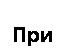 ФорматЗонаПоз.ОбозначениеОбозначениеОбозначениеНаименованиеНаименованиеНаименованиеНаименованиеНаименованиеНаименованиеКол.Приме- чаниеПриме- чаниеДокументацияДокументацияДокументацияДокументацияДокументацияДокументацияА4А4 5093.096 000.000СБ 5093.096 000.000СБ 5093.096 000.000СБ Сборочный чертеж Сборочный чертеж Сборочный чертеж Сборочный чертеж Сборочный чертеж Сборочный чертеж1А3А3 5093.096 000.000Э3 5093.096 000.000Э3 5093.096 000.000Э3 Схема электрическая Схема электрическая Схема электрическая Схема электрическая Схема электрическая Схема электрическая1 принципиальная принципиальная принципиальная принципиальная принципиальная принципиальнаяА4А4 5093.096 000.000ПЭ3 5093.096 000.000ПЭ3 5093.096 000.000ПЭ3 Перечень элементов Перечень элементов Перечень элементов Перечень элементов Перечень элементов Перечень элементов1ДеталиДеталиДеталиДеталиДеталиДеталиА4А41 5093.096 000.001 5093.096 000.001 5093.096 000.001 Плата печатная Плата печатная Плата печатная Плата печатная Плата печатная Плата печатная1Прочие изделияПрочие изделияПрочие изделияПрочие изделияПрочие изделияПрочие изделияМикросхемыМикросхемыМикросхемыМикросхемыМикросхемыМикросхемы1-4 КР561ИР6 КР561ИР6 КР561ИР6 КР561ИР6 КР561ИР6 КР561ИР64DD1-DD4DD1-DD45,6 КР561ИР6 КР561ИР6 КР561ИР6 КР561ИР6 КР561ИР6 КР561ИР62DD16,DD17DD16,DD177,8 КР561ИР6 КР561ИР6 КР561ИР6 КР561ИР6 КР561ИР6 КР561ИР62DD24,DD25DD24,DD259-12 КР561КП1Б КР561КП1Б КР561КП1Б КР561КП1Б КР561КП1Б КР561КП1Б4DD5-DD8DD5-DD813-16 КР561КП1Б КР561КП1Б КР561КП1Б КР561КП1Б КР561КП1Б КР561КП1Б4DD10-DD13DD10-DD1317 КР561ИМ1 КР561ИМ1 КР561ИМ1 КР561ИМ1 КР561ИМ1 КР561ИМ11DD9DD918-23 КР561ИМ1 КР561ИМ1 КР561ИМ1 КР561ИМ1 КР561ИМ1 КР561ИМ16DD18-DD23DD18-DD2324 КР561ИМ1 КР561ИМ1 КР561ИМ1 КР561ИМ1 КР561ИМ1 КР561ИМ11DD26DD2625,26 КР561АГ1 КР561АГ1 КР561АГ1 КР561АГ1 КР561АГ1 КР561АГ12DD14,DD15DD14,DD15РазъемыРазъемыРазъемыРазъемыРазъемыРазъемы27PC104-64PC104-64PC104-64PC104-64PC104-64PC104-641X1X15093.077 000.0005093.077 000.0005093.077 000.0005093.077 000.0005093.077 000.0005093.077 000.0005093.077 000.0005093.077 000.0005093.077 000.0005093.077 000.0005093.077 000.0005093.077 000.0005093.077 000.0005093.077 000.0005093.077 000.0005093.077 000.000ИзмлистлистN° докумN° докумПодписьдатадата5093.077 000.0005093.077 000.0005093.077 000.0005093.077 000.0005093.077 000.0005093.077 000.0005093.077 000.0005093.077 000.000Разраб.Разраб.Разраб.Петро Д.Г.Петро Д.Г.Управляющий автомат умножителяЛитерЛитерЛитерЛистЛистЛистЛистовПроверПроверПроверГузаиров М.Б.Гузаиров М.Б.Управляющий автомат умножителяу1Управляющий автомат умножителя УГАТУ ВМ-330Т УГАТУ ВМ-330Т УГАТУ ВМ-330Т УГАТУ ВМ-330Т УГАТУ ВМ-330Т УГАТУ ВМ-330Т УГАТУ ВМ-330ТН.Конт.Н.Конт.Н.Конт.Управляющий автомат умножителя УГАТУ ВМ-330Т УГАТУ ВМ-330Т УГАТУ ВМ-330Т УГАТУ ВМ-330Т УГАТУ ВМ-330Т УГАТУ ВМ-330Т УГАТУ ВМ-330ТУтв.Утв.Утв.Управляющий автомат умножителя УГАТУ ВМ-330Т УГАТУ ВМ-330Т УГАТУ ВМ-330Т УГАТУ ВМ-330Т УГАТУ ВМ-330Т УГАТУ ВМ-330Т УГАТУ ВМ-330Т